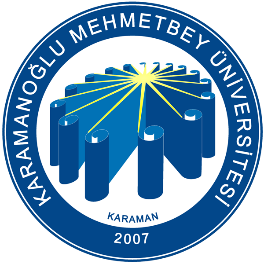 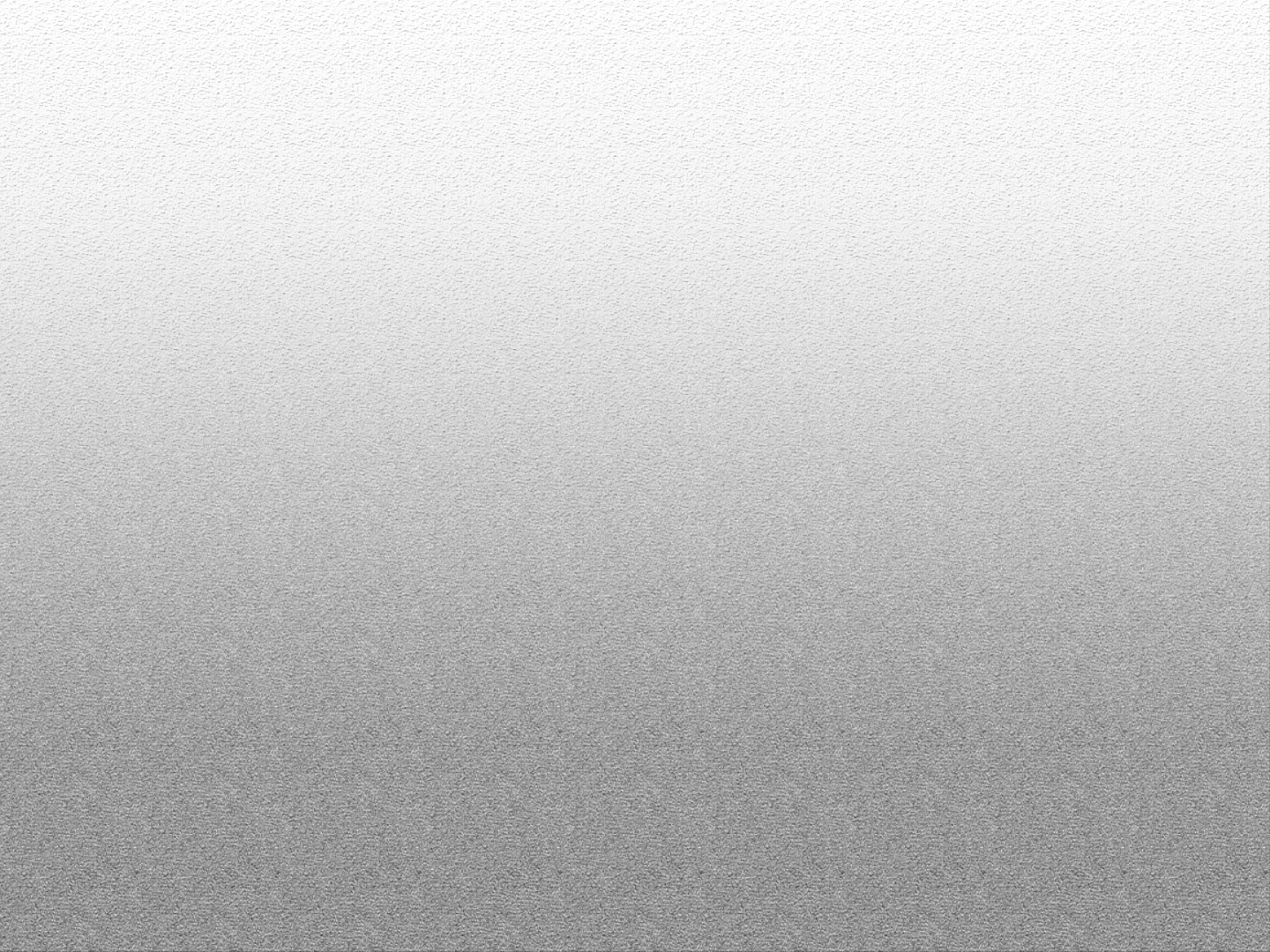 A.	TEMEL MALİ TABLOLAR	41.	Bilanço	52.	Faaliyet Sonuçları Tablosu	83.	Nakit Akış Tablosu	124.	Özkaynak Değişim Tablosu	145.	Bütçelenen ve Gerçekleşen Tutarların Karşılaştırma Tablosu	15B.	HUKUKİ YAPI VE FAALİYET ALANI	16C.	ÖNEMLİ MUHASEBE POLİTİKALARI	181.	Muhasebe Sistemi	18a)	Uygulanan Muhasebe Düzenlemeleri	18b)	Uygulanan Detaylı Hesap Planı	18c)	Kayıt Esası	192.	Kullanılan Para Birimi	193.	Yabancı Para İle Yapılan İşlemler Ve Kur Değişiklikleri	194.	Gelir Ve Giderlerin Muhasebeleştirilme Esası	195.	Stokların Muhasebeleştirme Esası	196.	Değerleme ve Ölçüm Esasları	20a)	Maliyet Bedeli	20b)	Gerçeğe Uygun Değer:	20c)	İtibari Değer	21d)	İz Bedeli	21e)	Net Gerçekleşebilir Değer	217.	Amortisman ve Tükenme Payı Ayrılmasına İlişkin Esaslar	228.	Ürün ve Teknoloji Geliştirme Giderleri	229.	Enflasyon Düzeltmesi	2210.	Koşullu Yükümlülükler ve Varlıklar	23a)	Koşullu Yükümlülükler	23b)	Koşullu Varlıklar	2311.	Karşılıklar	2312.	Bağışlar ve Hibeler	2313.	Raporlama Tarihinden Sonraki Olaylar	2414.	Çalışanların Sosyal Güvence Maliyetleri	24D.	MALİ TABLOLARA İLİŞKİN AÇIKLAYICI NOTLAR	241.	Banka Bilgileri	242.	Proje Özel Hesabı	253.	Mali Duran Varlıklar	264.	Maddi Duran Varlıklar	26a)	Tahsisli Taşınmazlar	27b)	Yapılmakta Olan Yatırımlar	275.	Karşılıklar	276.	Mali Varlık ve Yükümlülüklerdeki Değişim	287.	Gelirler	288.	Giderler	289.	Nakit Akış Tablosu	2910.	Öz Kaynak Değişim Tablosu	29a)	Kur Farklarının Etkisi	29b)	Değer ve Miktar Değişimlerinin Etkisi	2911.	Taahhütler	2912.	Koşullu Yükümlülükler	2913.	Koşullu Varlıklar	30a)	Kira ve İrtifak Hakkı Gelirleri	3014.	Diğer Nazım Hesaplar	3215.	Mali Tablolardaki Farklılıklar	32TEMEL MALİ TABLOLAR5018 sayılı Kamu Mali Yönetimi ve Kontrol Kanununun 49’uncu maddesinde muhasebe sisteminin karar, kontrol ve hesap verme süreçlerinin etkili çalışmasını sağlayacak ve mali raporların düzenlenmesi ile kesin hesabın çıkarılmasına temel olacak şekilde kurulup yönetilmesi hükme bağlanmıştır. Genel Yönetim Muhasebe Yönetmeliği’nin "Mali Raporlama" başlıklı 309’uncu maddesinin ikinci fıkrasında; “Mali raporlama, bu amaçların gerçekleştirilebilmesi için; kamu idarelerinin varlıkları, yabancı kaynakları, öz kaynakları, gelirleri, giderleri ve nakit akışları hakkında bilgi verir. Mali raporlama kapsamında üretilen mali tabloların, kullanıcıların karşılaştırma yapabilmelerini mümkün kılmak için son üç dönemin verilerini de içermeleri ve herkes tarafından anlaşılmalarını sağlayacak şekilde, açıklamaları ile birlikte hazırlanmaları esastır.” denilmektedir.Ayrıca, anılan Yönetmeliğin "Mali Raporlamada Süreler" başlıklı 327’nci maddesinin birinci fıkrasında; “Temel mali tablolar yıllık dönemler itibarıyla takip eden yılın Nisan ayı sonuna kadar, diğer mali tablolar ise aylık dönemler itibarıyla takip eden ayın sonuna kadar hazırlanarak idarelerin resmi internet sitesinde yayınlanır.” hükümleri yer almaktadır.Yukarıdaki hükümler doğrultusunda hazırlanan bilanço, faaliyet sonuçları tablosu, nakit akış tablosu, öz kaynak değişim tablosu ve bütçelenen ve gerçekleşen tutarların karşılaştırma tablosundan oluşan temel mali tablolar ile önemli muhasebe politikaları ve açıklayıcı notlar listesi raporun içeriğinde yer almaktadır.BilançoFaaliyet Sonuçları TablosuNakit Akış TablosuÖzkaynak Değişim TablosuBütçelenen ve Gerçekleşen Tutarların Karşılaştırma TablosuHUKUKİ YAPI VE FAALİYET ALANIKaramanoğlu Mehmetbey Üniversitesi, 5018 sayılı Kamu Mali Yönetimi ve Kontrol Kanuna ekli “II sayılı Cetvel”de yer alan bilimsel özerkliğe ve kamu tüzel kişiliğine sahip özel bütçeli yükseköğretim kurumudur.Üniversite, merkezi yönetim kapsamındaki kamu idaresi olması nedeniyle, Merkezi Yönetim Muhasebe Yönetmeliğinin de bir gereği olarak tahakkuk esaslı muhasebe sistemini uygulamaktadır.Döner Sermaye İşletmesinin muhasebe işlemleri ise, Döner Sermayeli İşletmeler Bütçe ve Muhasebe Yönetmeliği’ne göre ve Tekdüzen Muhasebe Sistemi ve Hesap Planı’na uygun olarak yürütülmektedir.Üniversite bütçesi, program bütçe hazırlama rehberi çerçevesinde hazırlanmaktadır. Uygulama sonuçları ve muhasebe işlemleri Merkezi Yönetim muhasebe yönetmeliğine göre yapılmaktadır. Bu bağlamda anılan Yönetmeliğe göre mali tablolar düzenlenmektedir. Muhasebe hizmetleri BKMYS otomasyon sistemleri üzerinden yürütülmektedir.Üniversitenin özgörevi ve uzgörüşü aşağıda yer almaktadır; Özgörev“Üniversitemiz araştırmayı, öğrenmeyi, paylaşmayı esas alan köklerine bağlı ve evrensel değerlerle donatılmış görev ve sorumluluğunun bilincinde erdemli bir neslin yetiştirilmesine katkıda bulunmayı görev edinmiştir.”	Uzgörüş“İnsanlığa ve doğaya saygılı, sosyal sorumluluklarının farkında, yerel ve millî değerleri önceleyen nesiller yetiştiren; yerel ve bölgesel ihtiyaçlara cevap verebilecek yetkinlik alanlarını geliştirerek küresel ölçekte saygın üniversitelerden birisi olmak.” Üniversitemize görev ve sorumlulukları genel hatlarıyla 2547 sayılı Yükseköğretim Kanunu’nun 12’nci maddesinde aşağıdaki şekilde belirlenmiştir.a.	Çağdaş uygarlık ve eğitim-öğretim esaslarına dayanan bir düzen içinde, toplumun ihtiyaçları ve kalkınma planları ilke ve hedeflerine uygun ve ortaöğretime dayalı çeşitli düzeylerde eğitim-öğretim, bilimsel araştırma, yayım ve danışmanlık yapmak. b.	Kendi ihtisas gücü maddi kaynaklarını rasyonel, verimli ve ekonomik şekilde kullanarak, milli eğitim politikası ve kalkınma planları ilke ve hedefleri ile Yükseköğretim Kurulu tarafından yapılan plan ve programlar doğrultusunda, ülkenin ihtiyacı olan dallarda ve sayıda insan gücü yetiştirmek.c.	Türk toplumunun yaşam düzeyini yükseltici ve kamuoyunu aydınlatıcı bilim verilerini söz, yazı ve diğer araçlarla yaymak.d.	Örgün, yaygın, sürekli ve açık eğitim yoluyla toplumun özellikle sanayileşme ve tarımda modernleşme alanlarında eğitilmesini sağlamak.e.	Ülkenin bilimsel, kültürel, sosyal ve ekonomik yönlerde ilerlemesini ve gelişmesini ilgilendiren sorunlarını diğer kuruluşlarla işbirliği yaparak, kamu kuruluşlarına önerilerde bulunmak suretiyle öğretim ve araştırma konusu yapmak, sonuçlarını toplumun yararına sunmak ve kamu kuruluşlarınca istenecek inceleme ve araştırmaları sonuçlandırarak düşüncelerini ve önerilerini bildirmek.f.	Eğitim-öğretim seferberliği içinde örgün, yaygın, sürekli ve açık eğitim hizmetini üstlenen kurumlara katkıda bulunacak önlemleri almak.g.	Yörelerindeki tarım ve sanayinin gelişmesine ve ihtiyaçlarına uygun meslek elemanlarının yetişmesine ve bilgilerinin gelişmesine katkıda bulunmak, sanayi, tarım ve sağlık hizmetleri ile diğer hizmetlerde modernleşmeyi, üretimde artışı sağlayacak çalışma ve programlar yapmak, uygulamak ve yapılanlara katılmak, bununla ilgili kurumlarla işbirliği yapmak ve çevre sorunlarına çözüm getirici önerilerde bulunmak.h.	Eğitim teknolojisini üretmek, geliştirmek, kullanmak, yaygınlaştırmak.i.	Yükseköğretimin uygulamalı yapılmasına ait eğitim-öğretim esaslarını geliştirmek, döner sermaye işletmelerini kurmak, verimli çalıştırmak ve bu faaliyetlerin geliştirilmesine ilişkin gerekli düzenlemeleri yapmaktır.	Üniversitenin faaliyet alanları ise aşağıda gösterilmiştir.ÖNEMLİ MUHASEBE POLİTİKALARIMuhasebe SistemiUygulanan Muhasebe DüzenlemeleriÜniversitemiz, 5018 sayılı Kamu Malî Yönetimi ve Kontrol Kanunu’nun “Muhasebe Sistemi” başlıklı 49’uncu maddesine göre hazırlanan Kanun kapsamındaki kamu idarelerinde uygulanacak çerçeve hesap planı ile düzenlenecek raporların şekil, süre ve türlerine ilişkin hususlar ile standartların uygulanmasına ilişkin hükümler içeren Genel Yönetim Muhasebe Yönetmeliğine (Bundan sonra “Yönetmelik” olarak anılacaktır.) tabidir.Üniversitemize ait muhasebe işlemleri, söz konusu Yönetmeliğe uygun olarak hazırlanan Merkezi Yönetim Muhasebe Yönetmeliği çerçevesinde yürütülmektedir.Uygulanan Detaylı Hesap Planı27/12/2014 tarihli ve 29218 Mükerrer sayılı Resmi Gazetede yayımlanan Genel Yönetim Kapsamındaki Kamu İdarelerinin Detaylı Hesap Planları başlıklı 41 sıra no.lu Muhasebat Genel Müdürlüğü Genel Tebliği hükümleri çerçevesinde hazırlanan Üniversiteler Ortak Detaylı Hesap Planı muhasebe kayıtlarında kullanılmaktadır.Kayıt EsasıYönetmeliğe göre her türlü muhasebe işlemi çift taraflı kayıt sistemine göre kaydedilmekte, tahakkuk esası gereğince bir ekonomik değer yaratıldığında, başka bir şekle dönüştürüldüğünde, mübadeleye konu edildiğinde, el değiştirdiğinde veya yok olduğunda muhasebeleştirilmektedir.Kullanılan Para BirimiYönetmeliğin “Temel kavramlar” başlıklı beşinci maddesinin birinci fıkrasının (c) bendinde belirtilen Parayla Ölçülme kavramı uyarınca, ortak ölçü olarak ulusal para birimi belirlenmiştir. Bu çerçevede mali tablolar ulusal para birimi olan Türk Lirası (TL) cinsinden sunulmaktadır.Yabancı Para İle Yapılan İşlemler Ve Kur DeğişiklikleriYönetmeliğin 19’uncu maddesinde yabancı para cinsinden yapılan işlemler sayılmış, bu işlemlerin ve kur değişikliklerinin kaydedilmesi, raporlanması ve dipnotlarda gösterilmesine ilişkin esaslar belirlenmiştir. Yabancı paralar ile yabancı para cinsinden izlenen varlıklar ve yabancı kaynaklar, raporlama tarihinde Türkiye Cumhuriyeti Merkez Bankasınca belirlenen ilgili döviz kuru üzerinden değerlemeye tabi tutulmaktadır. Bu değerleme sonucu oluşan kur farklarının etkisi, Raporun D. Mali Tablolara İlişkin Açıklayıcı Notlar başlıklı bölümün 10. Özkaynak Değişim Tablosu başlığı altında yer alan a) Kur Farklarının Etkisi fıkrasında açıklanmıştır.Gelir Ve Giderlerin Muhasebeleştirilme EsasıYönetmeliğin “Faaliyet Sonuçları Tablosu ilkeleri” başlıklı altıncı maddesi gereğince kamu idarelerinin faaliyetlerine ilişkin gelir ve gider işlemleri, tahakkuk esasına dayalı olarak gelir ve gider hesaplarında izlenmektedir. Bütçe ile ilgili olsun veya olmasın, genel kabul görmüş muhasebe ilkeleri gereği tahakkuk eden her türlü gelir ve giderin izlenmesi için gelir ve gider hesapları kullanılmaktadır.Stokların Muhasebeleştirme EsasıYönetmeliğin 23’üncü maddesi gereğince stoklar, maliyet bedeliyle ilgili stok hesaplarına kaydedilir. Maliyet bedeli, stokların depolanacağı yere kadar getirilmesi için yapılan bütün giderleri kapsar. Kullanıldıklarında veya tüketildiklerinde gider hesabına, satıldıklarında ise ilgili varlık hesaplarına kaydedilerek stok hesaplarından düşülür.Değerleme ve Ölçüm EsaslarıDeğerleme ve ölçüm, mali tablolarda yer verilen iktisadi kıymetin nevi ve mahiyetine göre, aşağıdaki ölçülerden biri ile yapılır.Maliyet Bedeli Bir varlığın satın alınması, üretilmesi veya değerinin arttırılması için yapılan harcamalar veya verilen kıymetlerin toplamını ifade ederken kamu idareleri tarafından edinilen varlık ve hizmetler, bunların elde edilme maliyet bedelleriyle muhasebeleştirilir. Maliyet bedeli tespit edilemeyen varlık ve kaynakların değerlemesine ilişkin hükümler saklıdır. Söz konusu değerleme ölçütünün kullanıldığı durumlar aşağıdaki gibidir.- Kamu idarelerinin bizzat kendi imkânlarıyla ürettikleri maddi ve maddi olmayan duran varlıkların üretimi için yapılan giderler, - Kira veya sermaye geliri veya bunların her ikisini elde etmek amacıyla edinilen ve kısa dönemde satış veya diğer işlemlere konu edilmesi düşünülmeyen yatırım amaçlı varlıklar, - Stoklar,- Gerek yatırım ve gerekse kullanım amacıyla edinilen maddi duran varlıklar,- Duran varlıkların ilk defa amortisman ve tükenme payı ile enflasyon düzeltmesi işlemleri, - Şartlı bağış ve yardımların kullanılması sonucu kamu idaresi adına kaydı gereken bir varlık üretilmesi durumu.	Gerçeğe Uygun Değer: Piyasa koşullarında muvazaasız bir işlemde bilgili ve istekli taraflar arasında bir varlığın el değiştirmesi veya bir borcun ödenmesi için belirlenen tutarı ifade ederken, söz konusu değerleme ölçütünün kullanıldığı durumlar aşağıdaki gibidir.- Hizmet imtiyaz varlıkları,- Finansal kiralama işlemine konu varlıkların gerçeğe uygun değeri ile kira ödemelerinin bugünkü değeri karşılaştırılması sonucunda düşük olan değer ise,- Herhangi bir maliyet yüklenilmeksizin edinilen maddi ve maddi olmayan duran varlıklar,- Kamu idarelerinin karşılığını doğrudan vermeden veya düşük bir bedel karşılığında elde ettiği gelirler dışında, verilen mal, hizmet ya da sağlanan faydanın karşılığı olan gelirler,- Mal ve hizmetlerin takas yoluyla satışı işlemlerinden sağlanan tutarlar,- Ayni olarak alınan şartlı bağış ve yardımlar.İtibari DeğerHer türlü senetlerle, bono ve tahvillerin üzerinde yazılı olan değeri ifade ederek söz konusu ölçüt belirtilen menkul kıymetler için kullanılmaktadır.İz BedeliEkonomik ömrünü tamamladığı halde fiilen kullanılmasına devam edilen iktisadi kıymetler ile gerçek değeri tespit edilemeyen veya edilmesi uygun görülmeyen ancak, hesaplarda izlenmesi gereken iktisadi kıymetlerin muhasebeleştirilmesinde kullanılan ve muhasebe kayıtlarında yer verilen en düşük tutarı ifade ederken söz konusu değerleme ölçütünün kullanıldığı durum aşağıdaki gibidir.- Sanat eserlerinden hesaplara alınmasına karar verilenlerden sigortalanmamaları veya değer takdir edilememesi durumunda olanlar,- 13/9/2006 tarihli ve 2006/10970 sayılı Bakanlar Kurulu Kararıyla yürürlüğe giren Kamu İdarelerine Ait Taşınmazların Kaydına İlişkin Yönetmelikte iz bedeli ile izlenmesine karar verilen taşınmazlar.Net Gerçekleşebilir DeğerNet gerçekleşebilir değer; olağan iş akışı içerisinde tahmini satış fiyatından, tahmini tamamlanma maliyetleri ve satışı gerçekleştirmek için gerekli tahmini satış giderleri toplamının düşülmesiyle elde edilen tutarı ifade edip söz konusu ölçütün kullanılabileceği durum aşağıdaki gibidir.- Ticari amaçla edinilen ve kamu idaresinin hesaplarında bulunan stokların dönem sonlarında tespit edilen net gerçekleşebilir değerinin maliyet bedelinden küçük olması durumunda kullanılır.Amortisman ve Tükenme Payı Ayrılmasına İlişkin EsaslarYönetmeliğin 29’uncu maddesi gereğince bir duran varlığın amortisman ve tükenme payına tabi değeri, varlığın yararlanma ya da itfa süresine sistemli bir biçimde dağıtılır ve amortisman ve tükenme payı tutarı gider olarak muhasebeleştirilir.Duran varlıklardan; arazi ve arsalar, yapım aşamasındaki sabit varlıklar, varlıkların elde edilmesi için verilen avans ve krediler ile tarihi yapılar, tarihi veya sanat değeri olan demirbaşlar dışındakilerden hangilerinin amortisman ve tükenme payına tabi tutulacağı ve bunlara ilişkin esas ve usuller ile uygulanacak amortisman ve tükenme payının süre, yöntem ve oranları “Amortisman ve Tükenme Payları” başlıklı ilişkin 47 sıra no.lu Muhasebat Genel Müdürlüğü Genel Tebliğinde belirlenmiştir.Tebliğde ayrıca dayanıklı taşınırların her biri için 14.000 TL’yi, taşınmazlar için 34.000 TL’yi aşmayan duran varlıklar ile tutarına bakılmaksızın maddi olmayan duran varlıklar ve özel tükenmeye tabi varlıklar hesap gruplarında izlenen varlıklar için amortisman oranı % 100 olarak belirlenmiştir.Ürün ve Teknoloji Geliştirme GiderleriGenel Yönetim Muhasebe Yönetmeliğine göre idarelerin yeni ürün ve teknolojiler oluşturması ya da mevcutların geliştirilmesi amacıyla yaptıkları giderler aktifleştirilir. Ancak bu geliştirme aşamasından önce araştırma için yapılan giderler aktifleştirilmeden doğrudan gider olarak kayıtlara alınır.Enflasyon DüzeltmesiYönetmeliğin 30’uncu maddesinde enflasyon düzeltmesi uygulamasının şartları ve yapılacak işlemler belirlenmiştir. 30’uncu maddenin birinci fıkrasında ‘Kapsama dâhil kamu idareleri, içinde bulunulan hesap dönemi dâhil son üç hesap döneminde fiyat endeksindeki artışın %100’den ve içinde bulunulan hesap döneminde %10’dan fazla olması halinde mali tablolarında yer alan parasal olmayan kalemleri enflasyon düzeltmesine tabi tutarlar. Enflasyon düzeltmesi uygulaması, her iki şartın birlikte gerçekleşmemesi halinde sona erer.’ denilmektedir. Belirlenen şartlar gerçekleşmediği için 2021 yılı mali tablolarında enflasyon düzeltmesi yapılmamıştır.Koşullu Yükümlülükler ve VarlıklarKoşullu Yükümlülükler Yönetmeliğin 40/A maddesi gereğince kamu idaresi adına verilen garantiler ile kamu idarelerinin geçmişteki bir olay sonucunda, kontrolünde olmayan gelecekteki belirsiz olayların gerçekleşmesi ya da gerçekleşmemesi ile teyit edilebilecek olan ve ekonomik bir fayda veya hizmet potansiyeli içeren kaynakların çıkışı güvenilir bir şekilde ölçülemeyen diğer koşullu yükümlülükleri nazım hesaplar ana hesap grubunda ihtiyaca göre açılacak hesaplarda izlenmektedir.Yönetmeliğin altıncı maddesinde yer alan ihtiyatlılık ilkesi gereğince koşullu yükümlülüklerden kaynaklanan ve kamu idarelerinden ekonomik bir fayda veya hizmet potansiyeli içeren kaynakların çıkışına neden olabileceği güvenilir bir biçimde tahmin edilen tutarlar için karşılık ayrılır ve faaliyet sonuçları tablosuna yansıtılır.Koşullu Varlıklar Yönetmeliğin 40/A maddesi gereğince kamu idarelerinin, geçmiş olaylardan kaynaklanan ve tam anlamıyla kontrolünde bulunmayan, bir veya daha fazla kesin mahiyette olmayan olayın ileride gerçekleşip gerçekleşmemesi ile mevcudiyeti teyit edilecek olan koşullu varlıklar nazım hesaplar ana hesap grubunda ihtiyaca göre açılacak hesaplarda izlenmektedir.	Karşılıklarİhtiyatlılık ilkesi gereği Yönetmelikte belirtilen durumlarda ayrılan karşılıklar gider olarak muhasebeleştirilir ve raporlanır. Koşullu yükümlülüklerden kaynaklanan ve kamu idarelerinden ekonomik bir fayda veya hizmet potansiyeli içeren kaynakların çıkışına neden olabileceği güvenilir bir biçimde tahmin edilen tutarlar için karşılık ayrılır ve faaliyet sonuçları tablosuna yansıtılır.Bağışlar ve Hibeler5018 sayılı Kanunda alınan bağış ve yardımlar kamu geliri, verilen bağış ve yardımlar kamu gideri olarak tanımlanmıştır. Şartlı bağış ve yardımlar ise Yönetmeliğe göre, alındıklarında, tahsis amacına uygun olarak kullanılmak üzere ilgili hesaplara, karşılıkları ise yükümlülük olarak kaydedilmekte, yükümlülük tutarı, şartlı bağış ve yardımların tahsis amacı gerçekleştikçe gelir olarak kaydedilmektedir.Raporlama Tarihinden Sonraki OlaylarYönetmelik gereği raporlama dönemi sonundan mali raporların yayınlanması için belirlenen sürenin sonuna kadar; kayıtlı borçlar için ayrılan karşılık tutarlarının değişmesi, değer düşüklüğü ya da şüpheli alacaklar için ayrılan karşılıklarda değişiklik olması, raporlama dönemine ilişkin olarak hukuki veya zımni bir borcun kesinleşmesi, mali tablo veya kayıtlarda usulsüzlük, hata ya da gecikmiş kayıtların olduğunun belirlenmesi durumunda mali tablolar bu yeni duruma göre hazırlanır ve dipnotlarda açıklanır.Çalışanların Sosyal Güvence Maliyetleriİdare, sosyal güvenlik mevzuatı hükümlerine göre Sosyal Güvenlik Kurumuna çalışanları adına sosyal sigorta primi ödemektedir. Ödenen primlerden işveren hisseleri tahakkuk ettikleri dönemde giderler hesabına kaydedilmekte, çalışanların hakedişlerinden kesilen sigortalı hisseleri dâhil toplam tutar ödenecek sosyal güvenlik kesintileri hesabına kaydedilerek mevzuatta belirlenen süre içinde Sosyal Güvenlik Kurumuna gönderilmektedir.TutarÖdenecek Sosyal Güvenlik Kesintileri			           17.858.684,59 TL		MALİ TABLOLARA İLİŞKİN AÇIKLAYICI NOTLARBanka Bilgileri28.03.2002 tarihli ve 4749 sayılı Kanunun 12 nci maddesi uyarınca yayımlanan 08.08.2018 tarihli ve 17 sayılı "Tek Hazine Kurumlar Hesabına Alınacak Kamu İdareleri ve Hesapların Belirlenmesi Hakkında Cumhurbaşkanı Kararı" ve bu Kararda değişiklik yapan 09.06.2020 tarihli ve 2649 sayılı Cumhurbaşkanı Kararı gereği yapılan düzenlemeler doğrultusunda Üniversitemiz 21 Mayıs 2021 tarihi itibariyle Tek Hazine Kurumlar Hesabı (THKH) kapsamında sisteme dahil edilmiştir.Söz konusu THKH uygulaması kapsamında Üniversitemiz tarafından hâlihazırda kamu bankaları nezdinde kullanılan ödeme ve tahsilat hesapları ile yürütülen projeler için açılan hesapları hesap açma ve hesap dönüştürme işlemleri tamamlanmıştır.Ancak 31.12.2021 tarihi itibariyle vadesiz hesapta kalan 317,74 TL’lik tutar gün sonu Merkez Bankasının süpürme işleminden sonra ilgili banka hesaplarında yer alan tutarlara işletilen faiz gelirleri olup söz konusu tutar takip eden ilk iş günü olan 03.01.2022 tarihinde Merkez Bankasına aktarma işlemi gerçekleştirilmiştir.Proje Özel HesabıProje Özel Hesabı; banka hesabının bakiyesinde bulunan özel hesap uygulamalarından farklı olarak Avrupa Birliği, uluslararası kuruluşlar veya uluslararası konsorsiyumlardan genel bütçe ve özel bütçeli idareler kapsamındaki kamu idarelerine proje karşılığı aktarılan hibe niteliğindeki tutarların izlenmesi amacıyla oluşturulan özel hesap uygulamaları ile dış finansman kaynağından dış proje kredisi olarak kamu idareleri adına özel hesaplara aktarılan tutarları göstermektedir.Mali Duran Varlıklarİdarenin, uzun vadeli amaçlarla veya yasal zorunluluklar nedeniyle diğer bir kurum veya işletmeye konulan sermaye tutarları, yatırılan sermaye payına göre mali kuruluşlar, mal ve hizmet üreten kuruluşlar ile döner sermayeli kuruluşlarının detayları (sahiplik oranları, kurum/kuruluş adları, tutarları) aşağıdaki gibidir.Maddi Duran VarlıklarTahsisli TaşınmazlarYapılmakta Olan YatırımlarKarşılıklarKıdem tazminatı karşılıkları kapsamında ilgili mevzuat hükümleri çerçevesinde idare bünyesinde işçi statüsünde çalışanlara ait kıdem tazminatı karşılığı ayrılmaktadır.Mali Varlık ve Yükümlülüklerdeki DeğişimGelirlerGiderlerNakit Akış TablosuHazır değerler değişimi 2021 yılı için; dönem başı 6.921.861,61 TL dönem sonu 13.013.484,00 TL olup yıl içindeki hazır değer değişimi 6.091.622,39 TL tutarındadır. Kur farklarının hazır değer değişimine etkisi olmamıştır.Öz Kaynak Değişim TablosuKur Farklarının Etkisiİdarenin kur farklarının etkisinden kaynaklanan gelirleri 861.492,84 TL, giderleri ise 147.716,81 TL olup, kur farklarının değişimlerinin öz kaynaklara 713.776,03 TL olumlu etkisi bulunmaktadır.Değer ve Miktar Değişimlerinin Etkisiİdarenin değer ve miktar değişimlerinden kaynaklanan gelirleri 861.492,84 TL, giderleri ise 147.716,81 TL olup, değer ve miktar değişimlerinin öz kaynaklara 713.776,03 TL olumlu etkisi bulunmaktadır.Taahhütlerİdarece gerçekleştirilen yapım işlerine ilişkin olarak sözleşme imzalandığı tarihte ilgili sözleşmedeki taahhüdün takibi hem de cari yılı aşan yüklenimlerde bütçeye yeterli ödeneğin konulabilmesi için gider taahhütleri hesabına kayıt yapılmakta, daha sonra her hakediş ödemesi (geçici kabul) sırasında gider taahhütleri hesabından ilgili kısım düşürülerek yatırım tutarı “Yapılmakta Olan Yatırımlar Hesabına” kaydedilmektedir.Koşullu YükümlülüklerKoşullu VarlıklarKira ve İrtifak Hakkı GelirleriKamu idarelerine ait maddi duran varlıklardan kiraya verilen veya üzerinde irtifak hakkı tesis edilenlere ilişkin olarak yapılan sözleşmelerin bir faaliyet dönemini aşması ve gelirin tahakkuk edebilmesi için ilgili kullanımın gerçekleşmesi gerektiğinden bu gelirler bilgi verme amacıyla nazım hesaplarda izlenmekte olup, aynı zamanda koşullu varlık tanımını karşılamaktadır.Diğer Nazım HesaplarMali Tablolardaki FarklılıklarKamu idare hesaplarının Sayıştay’a verilmesi kapsamında hazırlanan mali tablolar ile elektronik ortamda yayımlanan mali tablolar arasında farklılık yoktur.    B İ L A N Ç O                B İ L A N Ç O                B İ L A N Ç O                B İ L A N Ç O                B İ L A N Ç O                B İ L A N Ç O                B İ L A N Ç O                B İ L A N Ç O                B İ L A N Ç O                B İ L A N Ç O                B İ L A N Ç O                B İ L A N Ç O                B İ L A N Ç O                B İ L A N Ç O                B İ L A N Ç O                B İ L A N Ç O                B İ L A N Ç O                B İ L A N Ç O                B İ L A N Ç O                B İ L A N Ç O                B İ L A N Ç O                B İ L A N Ç O                B İ L A N Ç O                B İ L A N Ç O                B İ L A N Ç O                B İ L A N Ç O                B İ L A N Ç O                B İ L A N Ç O                B İ L A N Ç O                B İ L A N Ç O                B İ L A N Ç O            Kamu İdaresi Kodu          Kamu İdaresi Kodu          Kamu İdaresi Kodu          Kamu İdaresi Kodu          470470470470Yıl:Yıl:Yıl:20212021Kamu İdaresi Adı             Kamu İdaresi Adı             Kamu İdaresi Adı             Kamu İdaresi Adı             KARAMANOĞLU MEHMETBEY ÜNİVERSİTESİKARAMANOĞLU MEHMETBEY ÜNİVERSİTESİKARAMANOĞLU MEHMETBEY ÜNİVERSİTESİKARAMANOĞLU MEHMETBEY ÜNİVERSİTESİAKTİF HESAPLARAKTİF HESAPLARAKTİF HESAPLARAKTİF HESAPLARAKTİF HESAPLARAKTİF HESAPLARAKTİF HESAPLARAKTİF HESAPLAR2019 YILI 2019 YILI 2019 YILI 2020  YILI 2021 YILI 2021 YILI 2021 YILI 2021 YILI PASİF  HESAPLARPASİF  HESAPLARPASİF  HESAPLARPASİF  HESAPLAR2019 YILI2019 YILI2019 YILI2020 YILI 2020 YILI 2021  YILI 2021  YILI 2021  YILI 11DÖNEN VARLIKLARDÖNEN VARLIKLARDÖNEN VARLIKLARDÖNEN VARLIKLAR50.013.649,1950.013.649,1950.013.649,1953.566.800,4055.369.961,6155.369.961,6155.369.961,613KISA VADELİ YABANCI KAYNAKLARKISA VADELİ YABANCI KAYNAKLAR3.093.514,763.093.514,763.093.514,762.140.856,472.140.856,473.269.359,053.269.359,0510HAZIR DEĞERLERHAZIR DEĞERLERHAZIR DEĞERLERHAZIR DEĞERLER11.762.889,9711.762.889,9711.762.889,977.138.822,261.760.975,901.760.975,901.760.975,9032FAALİYET BORÇLARIFAALİYET BORÇLARI1.342.102,641.342.102,641.342.102,64108.146,06108.146,06539.955,96539.955,96102BANKA HESABIBANKA HESABIBANKA HESABIBANKA HESABI11.410.870,9011.410.870,9011.410.870,907.804.396,48317,74317,74317,74320BÜTÇE EMANETLERİ HESABIBÜTÇE EMANETLERİ HESABI1.342.102,641.342.102,641.342.102,64108.146,06108.146,06539.955,96539.955,96103VERİLEN ÇEKLER VE GÖNDERME EMİRLERİ HESABI ( - )VERİLEN ÇEKLER VE GÖNDERME EMİRLERİ HESABI ( - )VERİLEN ÇEKLER VE GÖNDERME EMİRLERİ HESABI ( - )VERİLEN ÇEKLER VE GÖNDERME EMİRLERİ HESABI ( - )-575.895,84-575.895,84-575.895,84-1.618.501,15-49.811,88-49.811,88-49.811,8833EMANET YABANCI KAYNAKLAREMANET YABANCI KAYNAKLAR545.751,51545.751,51545.751,51636.950,80636.950,80647.006,53647.006,53104PROJE ÖZEL HESABIPROJE ÖZEL HESABIPROJE ÖZEL HESABIPROJE ÖZEL HESABI926.269,91926.269,91926.269,91951.677,861.628.223,471.628.223,471.628.223,47330ALINAN DEPOZİTO VE TEMİNATLAR HESABIALINAN DEPOZİTO VE TEMİNATLAR HESABI75.310,0775.310,0775.310,0799.126,7699.126,7686.471,4886.471,48105DÖVİZ HESABIDÖVİZ HESABIDÖVİZ HESABIDÖVİZ HESABI0,000,000,000,00180.726,57180.726,57180.726,57333EMANETLER HESABIEMANETLER HESABI470.441,44470.441,44470.441,44537.824,04537.824,04560.535,05560.535,05108DİĞER HAZIR DEĞERLER HESABIDİĞER HAZIR DEĞERLER HESABIDİĞER HAZIR DEĞERLER HESABIDİĞER HAZIR DEĞERLER HESABI0,000,000,001.249,070,000,000,0036ÖDENECEK DİĞER YÜKÜMLÜLÜKLERÖDENECEK DİĞER YÜKÜMLÜLÜKLER1.205.660,611.205.660,611.205.660,611.395.759,611.395.759,612.082.396,562.082.396,56109BANKA KREDİ KARTLARINDAN ALACAKLAR HESABIBANKA KREDİ KARTLARINDAN ALACAKLAR HESABIBANKA KREDİ KARTLARINDAN ALACAKLAR HESABIBANKA KREDİ KARTLARINDAN ALACAKLAR HESABI1.645,001.645,001.645,000,001.520,001.520,001.520,00360ÖDENECEK VERGİ VE FONLAR HESABIÖDENECEK VERGİ VE FONLAR HESABI980.753,05980.753,05980.753,051.079.169,321.079.169,321.453.491,131.453.491,1312FAALİYET  ALACAKLARIFAALİYET  ALACAKLARIFAALİYET  ALACAKLARIFAALİYET  ALACAKLARI31.786.628,0831.786.628,0831.786.628,0837.402.800,8434.835.747,8834.835.747,8834.835.747,88361ÖDENECEK SOSYAL GÜVENLİK KESİNTİLERİ HESABIÖDENECEK SOSYAL GÜVENLİK KESİNTİLERİ HESABI206.914,70206.914,70206.914,70291.488,62291.488,62586.383,06586.383,06120GELİRLERDEN  ALACAKLAR  HESABIGELİRLERDEN  ALACAKLAR  HESABIGELİRLERDEN  ALACAKLAR  HESABIGELİRLERDEN  ALACAKLAR  HESABI31.432.029,3531.432.029,3531.432.029,3537.051.794,4833.826.881,1433.826.881,1433.826.881,14362FONLAR VEYA DİĞER KAMU İDARELERİ  ADINA YAPILAN TAHSİLAT HESABIFONLAR VEYA DİĞER KAMU İDARELERİ  ADINA YAPILAN TAHSİLAT HESABI17.992,8617.992,8617.992,8625.101,6725.101,6742.522,3742.522,37121GELİRLERDEN  TAKİPLİ ALACAKLAR  HESABIGELİRLERDEN  TAKİPLİ ALACAKLAR  HESABIGELİRLERDEN  TAKİPLİ ALACAKLAR  HESABIGELİRLERDEN  TAKİPLİ ALACAKLAR  HESABI354.598,73354.598,73354.598,73351.006,361.008.866,741.008.866,741.008.866,744UZUN VADELİ YABANCI KAYNAKLAR UZUN VADELİ YABANCI KAYNAKLAR 5.018.309,525.018.309,525.018.309,527.042.693,027.042.693,027.151.136,037.151.136,0313KURUM  ALACAKLARIKURUM  ALACAKLARIKURUM  ALACAKLARIKURUM  ALACAKLARI0,000,000,000,005.931.960,375.931.960,375.931.960,3743DİĞER BORÇLARDİĞER BORÇLAR87.165,9787.165,9787.165,9786.638,4386.638,43195.081,44195.081,44135TEK HAZİNE KURUMLAR HESABINDAN ALACAKLAR HESABITEK HAZİNE KURUMLAR HESABINDAN ALACAKLAR HESABITEK HAZİNE KURUMLAR HESABINDAN ALACAKLAR HESABITEK HAZİNE KURUMLAR HESABINDAN ALACAKLAR HESABI0,000,000,000,005.931.960,375.931.960,375.931.960,37430ALINAN DEPOZİTO VE TEMİNATLAR HESABIALINAN DEPOZİTO VE TEMİNATLAR HESABI87.165,9787.165,9787.165,9786.638,4386.638,43195.081,44195.081,4414DİĞER ALACAKLARDİĞER ALACAKLARDİĞER ALACAKLARDİĞER ALACAKLAR1.098.935,831.098.935,831.098.935,831.103.668,383.598.152,713.598.152,713.598.152,7147BORÇ VE GİDER KARŞILIKLARIBORÇ VE GİDER KARŞILIKLARI4.931.143,554.931.143,554.931.143,556.956.054,596.956.054,596.956.054,596.956.054,59140KİŞİLERDEN ALACAKLAR HESABIKİŞİLERDEN ALACAKLAR HESABIKİŞİLERDEN ALACAKLAR HESABIKİŞİLERDEN ALACAKLAR HESABI1.098.935,831.098.935,831.098.935,831.103.668,383.598.152,713.598.152,713.598.152,71472KIDEM TAZMİNATI KARŞILIĞI HESABIKIDEM TAZMİNATI KARŞILIĞI HESABI4.931.143,554.931.143,554.931.143,556.956.054,596.956.054,596.956.054,596.956.054,5915STOKLARSTOKLARSTOKLARSTOKLAR2.010.117,532.010.117,532.010.117,533.644.468,993.906.682,383.906.682,383.906.682,385ÖZ KAYNAKLAR ÖZ KAYNAKLAR 368.760.019,40368.760.019,40368.760.019,40551.256.482,68551.256.482,68551.499.781,41551.499.781,41150İLK MADDE VE MALZEME HESABIİLK MADDE VE MALZEME HESABIİLK MADDE VE MALZEME HESABIİLK MADDE VE MALZEME HESABI2.010.117,532.010.117,532.010.117,533.644.468,993.906.682,383.906.682,383.906.682,3850NET DEĞERNET DEĞER284.658.139,49284.658.139,49284.658.139,49434.286.645,38434.286.645,38450.053.364,89450.053.364,8916ÖN  ÖDEMELERÖN  ÖDEMELERÖN  ÖDEMELERÖN  ÖDEMELER3.355.077,783.355.077,783.355.077,784.277.039,935.336.442,375.336.442,375.336.442,37500NET DEĞER HESABINET DEĞER HESABI284.658.139,49284.658.139,49284.658.139,49434.286.645,38434.286.645,38450.053.364,89450.053.364,89162BÜTÇE DIŞI AVANS VE KREDİLER HESABIBÜTÇE DIŞI AVANS VE KREDİLER HESABIBÜTÇE DIŞI AVANS VE KREDİLER HESABIBÜTÇE DIŞI AVANS VE KREDİLER HESABI3.355.077,783.355.077,783.355.077,784.277.039,935.336.442,375.336.442,375.336.442,3757GEÇMİŞ YILLAR OLUMLU FAALİYET SONUÇLARIGEÇMİŞ YILLAR OLUMLU FAALİYET SONUÇLARI188.428.781,40188.428.781,40188.428.781,40287.585.033,78287.585.033,78454.352.450,46454.352.450,4622DURAN VARLIKLARDURAN VARLIKLARDURAN VARLIKLARDURAN VARLIKLAR326.858.194,49326.858.194,49326.858.194,49506.873.231,77506.550.314,88506.550.314,88506.550.314,88570GEÇMİŞ YILLAR OLUMLU FAALİYET SONUÇLARI HESABIGEÇMİŞ YILLAR OLUMLU FAALİYET SONUÇLARI HESABI188.428.781,40188.428.781,40188.428.781,40287.585.033,78287.585.033,78454.352.450,46454.352.450,4622FAALİYET ALACAKLARIFAALİYET ALACAKLARIFAALİYET ALACAKLARIFAALİYET ALACAKLARI933.742,07933.742,07933.742,071.003.641,352.035.994,322.035.994,322.035.994,3258GEÇMİŞ YILLAR OLUMSUZ FAALİYET SONUÇLARIGEÇMİŞ YILLAR OLUMSUZ FAALİYET SONUÇLARI-103.987.509,39-103.987.509,39-103.987.509,39-224.117.049,70-224.117.049,70-353.149.332,67-353.149.332,67220GELİRLERDEN  ALACAKLAR  HESABIGELİRLERDEN  ALACAKLAR  HESABIGELİRLERDEN  ALACAKLAR  HESABIGELİRLERDEN  ALACAKLAR  HESABI447.595,31447.595,31447.595,31304.295,721.328.371,451.328.371,451.328.371,45580GEÇMİŞ YILLAR OLUMSUZ FAALİYET SONUÇLARI HESABI ( - )GEÇMİŞ YILLAR OLUMSUZ FAALİYET SONUÇLARI HESABI ( - )-103.987.509,39-103.987.509,39-103.987.509,39-224.117.049,70-224.117.049,70-353.149.332,67-353.149.332,67226VERİLEN DEPOZİTO VE TEMİNATLAR HESABIVERİLEN DEPOZİTO VE TEMİNATLAR HESABIVERİLEN DEPOZİTO VE TEMİNATLAR HESABIVERİLEN DEPOZİTO VE TEMİNATLAR HESABI486.146,76486.146,76486.146,76699.345,63707.622,87707.622,87707.622,8759DÖNEM FAALİYET SONUÇLARIDÖNEM FAALİYET SONUÇLARI-339.392,10-339.392,10-339.392,1053.501.853,2253.501.853,22243.298,73243.298,7324MALİ DURAN VARLIKLARMALİ DURAN VARLIKLARMALİ DURAN VARLIKLARMALİ DURAN VARLIKLAR30.750,0030.750,0030.750,001.560.000,001.560.000,001.560.000,001.560.000,00590DÖNEM OLUMLU FAALİYET SONUCU HESABIDÖNEM OLUMLU FAALİYET SONUCU HESABI0,000,000,0053.501.853,2253.501.853,22243.298,73243.298,73241MAL VE HİZMET ÜRETEN KURULUŞLARA YATIRILAN SERMAYELER HESABIMAL VE HİZMET ÜRETEN KURULUŞLARA YATIRILAN SERMAYELER HESABIMAL VE HİZMET ÜRETEN KURULUŞLARA YATIRILAN SERMAYELER HESABIMAL VE HİZMET ÜRETEN KURULUŞLARA YATIRILAN SERMAYELER HESABI30.750,0030.750,0030.750,001.590.750,001.590.750,001.590.750,001.590.750,00591DÖNEM OLUMSUZ FAALİYET SONUCU HESABI ( - )DÖNEM OLUMSUZ FAALİYET SONUCU HESABI ( - )-339.392,10-339.392,10-339.392,100,000,000,000,00242DÖNER SERMAYELİ KURULUŞLARA YATIRILAN SERMAYELER HESABIDÖNER SERMAYELİ KURULUŞLARA YATIRILAN SERMAYELER HESABIDÖNER SERMAYELİ KURULUŞLARA YATIRILAN SERMAYELER HESABIDÖNER SERMAYELİ KURULUŞLARA YATIRILAN SERMAYELER HESABI700,00700,00700,00700,00700,00700,00700,00247SERMAYE TAAHHÜTLERİ  HESABI (-)SERMAYE TAAHHÜTLERİ  HESABI (-)SERMAYE TAAHHÜTLERİ  HESABI (-)SERMAYE TAAHHÜTLERİ  HESABI (-)-700,00-700,00-700,00-31.450,00-31.450,00-31.450,00-31.450,0025MADDİ DURAN VARLIKLARMADDİ DURAN VARLIKLARMADDİ DURAN VARLIKLARMADDİ DURAN VARLIKLAR325.893.702,42325.893.702,42325.893.702,42504.309.590,42502.954.320,56502.954.320,56502.954.320,56250ARAZİ VE ARSALAR HESABIARAZİ VE ARSALAR HESABIARAZİ VE ARSALAR HESABIARAZİ VE ARSALAR HESABI101.123.087,24101.123.087,24101.123.087,24229.811.200,53230.074.955,55230.074.955,55230.074.955,55251YERALTI VE YERÜSTÜ DÜZENLERİ HESABIYERALTI VE YERÜSTÜ DÜZENLERİ HESABIYERALTI VE YERÜSTÜ DÜZENLERİ HESABIYERALTI VE YERÜSTÜ DÜZENLERİ HESABI38.303.338,7538.303.338,7538.303.338,7554.218.732,9555.651.690,5255.651.690,5255.651.690,52252BİNALAR HESABIBİNALAR HESABIBİNALAR HESABIBİNALAR HESABI184.410.586,83184.410.586,83184.410.586,83235.471.550,00236.048.867,61236.048.867,61236.048.867,61253TESİS, MAKİNE VE CİHAZLAR HESABITESİS, MAKİNE VE CİHAZLAR HESABITESİS, MAKİNE VE CİHAZLAR HESABITESİS, MAKİNE VE CİHAZLAR HESABI28.277.852,3028.277.852,3028.277.852,3036.162.168,7044.713.692,8944.713.692,8944.713.692,89254TAŞITLAR HESABITAŞITLAR HESABITAŞITLAR HESABITAŞITLAR HESABI1.854.459,871.854.459,871.854.459,871.854.459,871.854.459,871.854.459,871.854.459,87255DEMİRBAŞLAR HESABIDEMİRBAŞLAR HESABIDEMİRBAŞLAR HESABIDEMİRBAŞLAR HESABI31.134.334,9231.134.334,9231.134.334,9235.406.759,9745.708.966,1745.708.966,1745.708.966,17257BİRİKMİŞ AMORTİSMANLAR VE DEĞER DÜŞÜKLÜĞÜ KARŞILIĞI HESABI (-)BİRİKMİŞ AMORTİSMANLAR VE DEĞER DÜŞÜKLÜĞÜ KARŞILIĞI HESABI (-)BİRİKMİŞ AMORTİSMANLAR VE DEĞER DÜŞÜKLÜĞÜ KARŞILIĞI HESABI (-)BİRİKMİŞ AMORTİSMANLAR VE DEĞER DÜŞÜKLÜĞÜ KARŞILIĞI HESABI (-)-73.964.281,73-73.964.281,73-73.964.281,73-89.348.607,93-111.584.948,73-111.584.948,73-111.584.948,73258YAPILMAKTA OLAN YATIRIMLAR HESABIYAPILMAKTA OLAN YATIRIMLAR HESABIYAPILMAKTA OLAN YATIRIMLAR HESABIYAPILMAKTA OLAN YATIRIMLAR HESABI14.754.324,2414.754.324,2414.754.324,24733.326,33486.636,68486.636,68486.636,6826MADDİ OLMAYAN DURAN VARLIKLARMADDİ OLMAYAN DURAN VARLIKLARMADDİ OLMAYAN DURAN VARLIKLARMADDİ OLMAYAN DURAN VARLIKLAR0,000,000,000,000,000,000,00260HAKLAR HESABIHAKLAR HESABIHAKLAR HESABIHAKLAR HESABI2.745.369,432.745.369,432.745.369,433.507.327,043.183.066,803.183.066,803.183.066,80268BİRİKMİŞ AMORTİSMANLAR VE DEĞER DÜŞÜKLÜĞÜ KARŞILIĞI HESABI (-)BİRİKMİŞ AMORTİSMANLAR VE DEĞER DÜŞÜKLÜĞÜ KARŞILIĞI HESABI (-)BİRİKMİŞ AMORTİSMANLAR VE DEĞER DÜŞÜKLÜĞÜ KARŞILIĞI HESABI (-)BİRİKMİŞ AMORTİSMANLAR VE DEĞER DÜŞÜKLÜĞÜ KARŞILIĞI HESABI (-)-2.745.369,43-2.745.369,43-2.745.369,43-3.507.327,04-3.183.066,80-3.183.066,80-3.183.066,8029DİĞER DURAN VARLIKLARDİĞER DURAN VARLIKLARDİĞER DURAN VARLIKLARDİĞER DURAN VARLIKLAR0,000,000,000,000,000,000,00294ELDEN ÇIKARILACAK STOKLAR VE MADDİ DURAN VARLIKLAR HESABIELDEN ÇIKARILACAK STOKLAR VE MADDİ DURAN VARLIKLAR HESABIELDEN ÇIKARILACAK STOKLAR VE MADDİ DURAN VARLIKLAR HESABIELDEN ÇIKARILACAK STOKLAR VE MADDİ DURAN VARLIKLAR HESABI109.143,86109.143,86109.143,86111.102,36111.102,36111.102,36111.102,36299BİRİKMİŞ AMORTİSMANLAR HESABI ( - )BİRİKMİŞ AMORTİSMANLAR HESABI ( - )BİRİKMİŞ AMORTİSMANLAR HESABI ( - )BİRİKMİŞ AMORTİSMANLAR HESABI ( - )-109.143,86-109.143,86-109.143,86-111.102,36-111.102,36-111.102,36-111.102,36AKTİF TOPLAMIAKTİF TOPLAMIAKTİF TOPLAMIAKTİF TOPLAMIAKTİF TOPLAMIAKTİF TOPLAMIAKTİF TOPLAMI376.871.843,68376.871.843,68376.871.843,68376.871.843,68560.440.032,17561.920.276,49561.920.276,49561.920.276,49PASİF TOPLAMI PASİF TOPLAMI PASİF TOPLAMI PASİF TOPLAMI 376.871.843,68376.871.843,68376.871.843,68376.871.843,68560.440.032,17560.440.032,17560.440.032,17561.920.276,49561.920.276,49561.920.276,49Bilanço Dipnotları :Bilanço Dipnotları :Bilanço Dipnotları :Bilanço Dipnotları :Bilanço Dipnotları :Bilanço Dipnotları :Bilanço Dipnotları :2019 YILI 2019 YILI 2019 YILI 2019 YILI 2020  YILI2021  YILI 2021  YILI 2021  YILI 2021  YILI 910ALINAN TEMİNAT MEKTUPLARI HESABIALINAN TEMİNAT MEKTUPLARI HESABIALINAN TEMİNAT MEKTUPLARI HESABI2.924.158,712.924.158,712.924.158,712.924.158,712.973.246,551.820.796,051.820.796,051.820.796,05911ALINAN TEMİNAT MEKTUPLARI EMANETLERİ HESABIALINAN TEMİNAT MEKTUPLARI EMANETLERİ HESABIALINAN TEMİNAT MEKTUPLARI EMANETLERİ HESABI2.924.158,712.924.158,712.924.158,712.924.158,712.973.246,551.820.796,051.820.796,051.820.796,05920GİDER TAAHHÜTLERİ HESABIGİDER TAAHHÜTLERİ HESABIGİDER TAAHHÜTLERİ HESABI3.474.401,763.474.401,763.474.401,763.474.401,7614.294.137,084.861.728,714.861.728,714.861.728,71921GİDER TAAHHÜTLERİ KARŞILIĞI HESABIGİDER TAAHHÜTLERİ KARŞILIĞI HESABIGİDER TAAHHÜTLERİ KARŞILIĞI HESABI3.474.401,763.474.401,763.474.401,763.474.401,7614.294.137,084.861.728,714.861.728,714.861.728,71948BAŞKA BİRİMLER ADINA İZLENEN ALACAKLAR HESABIBAŞKA BİRİMLER ADINA İZLENEN ALACAKLAR HESABIBAŞKA BİRİMLER ADINA İZLENEN ALACAKLAR HESABI543.298,15543.298,15543.298,15543.298,15556.786,43754.555,87754.555,87754.555,87949BAŞKA BİRİMLER ADINA İZLENEN ALACAK EMANETLERİ HESABIBAŞKA BİRİMLER ADINA İZLENEN ALACAK EMANETLERİ HESABIBAŞKA BİRİMLER ADINA İZLENEN ALACAK EMANETLERİ HESABI543.298,15543.298,15543.298,15543.298,15556.786,43754.555,87754.555,87754.555,87962YÜKSEKÖĞRETİM KURUMLARI BİLİMSEL PROJELER HESABIYÜKSEKÖĞRETİM KURUMLARI BİLİMSEL PROJELER HESABIYÜKSEKÖĞRETİM KURUMLARI BİLİMSEL PROJELER HESABI356.316,96356.316,96356.316,96356.316,96426.142,60422.153,08422.153,08422.153,08963BİLİMSEL PROJELER KARŞILIĞI HESABIBİLİMSEL PROJELER KARŞILIĞI HESABIBİLİMSEL PROJELER KARŞILIĞI HESABI356.316,96356.316,96356.316,96356.316,96426.142,60422.153,08422.153,08422.153,08990KİRAYA VERİLEN, İRTİFAK HAKKI TESİS EDİLEN MADDİ DURAN VARLIKLARIN KAYITLI DEĞERLERİ HESABIKİRAYA VERİLEN, İRTİFAK HAKKI TESİS EDİLEN MADDİ DURAN VARLIKLARIN KAYITLI DEĞERLERİ HESABIKİRAYA VERİLEN, İRTİFAK HAKKI TESİS EDİLEN MADDİ DURAN VARLIKLARIN KAYITLI DEĞERLERİ HESABI9.494.217,669.494.217,669.494.217,669.494.217,6610.317.830,8613.289.576,9513.289.576,9513.289.576,95993MADDİ DURAN VARLIKLARIN KİRA VE İRTİFAK HAKKI GELİRLERİ HESABIMADDİ DURAN VARLIKLARIN KİRA VE İRTİFAK HAKKI GELİRLERİ HESABIMADDİ DURAN VARLIKLARIN KİRA VE İRTİFAK HAKKI GELİRLERİ HESABI778.396,74778.396,74778.396,74778.396,74777.852,281.974.399,491.974.399,491.974.399,49998DİĞER NAZIM HESAPLAR HESABIDİĞER NAZIM HESAPLAR HESABIDİĞER NAZIM HESAPLAR HESABI1.026.408,261.026.408,261.026.408,261.026.408,261.026.407,261.026.416,261.026.416,261.026.416,26999DİĞER NAZIM HESAPLAR KARŞILIĞI HESABIDİĞER NAZIM HESAPLAR KARŞILIĞI HESABIDİĞER NAZIM HESAPLAR KARŞILIĞI HESABI11.299.022,6611.299.022,6611.299.022,6611.299.022,6612.122.090,4016.290.392,7016.290.392,7016.290.392,70   FAALİYET SONUÇLARI TABLOSU                    FAALİYET SONUÇLARI TABLOSU                    FAALİYET SONUÇLARI TABLOSU                    FAALİYET SONUÇLARI TABLOSU                    FAALİYET SONUÇLARI TABLOSU                    FAALİYET SONUÇLARI TABLOSU                    FAALİYET SONUÇLARI TABLOSU                    FAALİYET SONUÇLARI TABLOSU                    FAALİYET SONUÇLARI TABLOSU                    FAALİYET SONUÇLARI TABLOSU                    FAALİYET SONUÇLARI TABLOSU                    FAALİYET SONUÇLARI TABLOSU                    FAALİYET SONUÇLARI TABLOSU                    FAALİYET SONUÇLARI TABLOSU                    FAALİYET SONUÇLARI TABLOSU                    FAALİYET SONUÇLARI TABLOSU                    FAALİYET SONUÇLARI TABLOSU                    FAALİYET SONUÇLARI TABLOSU                    FAALİYET SONUÇLARI TABLOSU                    FAALİYET SONUÇLARI TABLOSU                    FAALİYET SONUÇLARI TABLOSU                    FAALİYET SONUÇLARI TABLOSU                    FAALİYET SONUÇLARI TABLOSU                    FAALİYET SONUÇLARI TABLOSU                    FAALİYET SONUÇLARI TABLOSU                    FAALİYET SONUÇLARI TABLOSU                    FAALİYET SONUÇLARI TABLOSU                    FAALİYET SONUÇLARI TABLOSU                 Kamu İdaresi Kodu          Kamu İdaresi Kodu          Kamu İdaresi Kodu          Kamu İdaresi Kodu          470470470470470Mali Yıl:Mali Yıl:20212021Kamu İdaresi Adı             Kamu İdaresi Adı             Kamu İdaresi Adı             Kamu İdaresi Adı             KARAMANOĞLU MEHMETBEY ÜNİVERSİTESİKARAMANOĞLU MEHMETBEY ÜNİVERSİTESİKARAMANOĞLU MEHMETBEY ÜNİVERSİTESİKARAMANOĞLU MEHMETBEY ÜNİVERSİTESİKARAMANOĞLU MEHMETBEY ÜNİVERSİTESİHesap KoduHesap KoduYardımcı Hesap

Kod1       Kod2       Yardımcı Hesap

Kod1       Kod2       Yardımcı Hesap

Kod1       Kod2       Yardımcı Hesap

Kod1       Kod2       GİDERİN  TÜRÜ   GİDERİN  TÜRÜ   GİDERİN  TÜRÜ   2019 YILI 2020 YILI 2021 YILI 2021 YILI 2021 YILI Hesap KoduYardımcı Hesap

Kod1       Kod2       Yardımcı Hesap

Kod1       Kod2       GELİRİN  TÜRÜ   2019 YILI 2019 YILI 2019 YILI 2020 YILI 2020 YILI 2021 YILI 2021 YILI 63063000000000GİDERLER HESABIGİDERLER HESABIGİDERLER HESABI127.596.280,70148.034.432,81196.250.369,58196.250.369,58196.250.369,586000000GELİRLER HESABI127.275.669,98127.275.669,98127.275.669,98201.546.666,53201.546.666,53196.505.990,72196.505.990,7263063001010100PERSONEL GİDERLERİPERSONEL GİDERLERİPERSONEL GİDERLERİ84.633.325,67104.383.710,16133.817.060,92133.817.060,92133.817.060,926000300Teşebbüs ve Mülkiyet Gelirleri5.465.803,775.465.803,775.465.803,775.178.606,645.178.606,647.794.981,197.794.981,1963063001010101MEMURLARMEMURLARMEMURLAR76.833.085,0893.636.414,12118.402.312,05118.402.312,05118.402.312,056000301Mal ve Hizmet Satış Gelirleri4.930.922,574.930.922,574.930.922,574.758.704,444.758.704,445.943.288,915.943.288,9163063001010102SÖZLEŞMELİ  PERSONELSÖZLEŞMELİ  PERSONELSÖZLEŞMELİ  PERSONEL455.520,00514.064,001.640.561,631.640.561,631.640.561,636000306Kira Gelirleri534.881,20534.881,20534.881,20419.902,20419.902,201.851.692,281.851.692,2863063001010103İŞÇİLERİŞÇİLERİŞÇİLER7.046.223,9610.145.772,6813.631.022,3313.631.022,3313.631.022,336000400Alınan Bağış ve Yardımlar ile Özel Gelirler117.212.016,97117.212.016,97117.212.016,97189.518.943,93189.518.943,93179.185.206,09179.185.206,0963063001010104Geçici Süreli ÇalışanlarGeçici Süreli ÇalışanlarGeçici Süreli Çalışanlar298.496,6387.459,36143.164,91143.164,91143.164,916000401Yurt Dışından Alınan Bağış ve Yardımlar946.134,35946.134,35946.134,35385.548,50385.548,501.785.677,481.785.677,4863063002020200Sosyal Güvenlik Kurumlarına Devlet Primi GiderleriSosyal Güvenlik Kurumlarına Devlet Primi GiderleriSosyal Güvenlik Kurumlarına Devlet Primi Giderleri11.082.346,9313.332.036,8217.875.540,4717.875.540,4717.875.540,476000402Merkezi Yönetim Bütçesine Dahil İdarelerden Alınan Bağış ve113.764.000,00113.764.000,00113.764.000,00135.120.000,00135.120.000,00173.007.790,00173.007.790,0063063002020201MemurlarMemurlarMemurlar9.507.321,2111.510.170,3814.549.074,6314.549.074,6314.549.074,636000404Kurumlardan ve Kişilerden Alınan Yardım ve Bağışlar102.816,92102.816,92102.816,9252.605.244,4052.605.244,40640.995,20640.995,2063063002020202Sözleşmeli PersonelSözleşmeli PersonelSözleşmeli Personel102.491,98115.664,36295.133,10295.133,10295.133,106000405Proje Yardımları2.399.065,702.399.065,702.399.065,701.408.151,031.408.151,033.750.743,413.750.743,4163063002020203İşçilerİşçilerİşçiler1.362.549,791.676.423,862.970.919,992.970.919,992.970.919,996000500Diğer Gelirler4.400.035,734.400.035,734.400.035,736.599.641,056.599.641,058.400.555,588.400.555,5863063002020204Geçici Süreli ÇalışanlarGeçici Süreli ÇalışanlarGeçici Süreli Çalışanlar87.504,3619.665,6443.556,8743.556,8743.556,876000501Faiz Gelirleri1.580.954,631.580.954,631.580.954,63720.267,80720.267,80643.008,61643.008,6163063002020205Diğer PersonelDiğer PersonelDiğer Personel22.479,5910.112,5816.855,8816.855,8816.855,886000502Kişi ve Kurumlardan Alınan Paylar95.688,4595.688,4595.688,45104.201,72104.201,7277.649,3377.649,3363063003030300Mal ve Hizmet Alım GiderleriMal ve Hizmet Alım GiderleriMal ve Hizmet Alım Giderleri9.962.647,107.964.323,968.927.326,038.927.326,038.927.326,036000503Para Cezaları11.519,9111.519,9111.519,913.098,963.098,9610.020,1810.020,1863063003030301Üretime Yönelik Mal ve Malzeme AlımlarıÜretime Yönelik Mal ve Malzeme AlımlarıÜretime Yönelik Mal ve Malzeme Alımları21.731,900,000,000,000,006000509Diğer Çeşitli Gelirler2.711.872,742.711.872,742.711.872,745.772.072,575.772.072,577.669.877,467.669.877,4663063003030302Tüketime Yönelik Mal ve Malzeme AlımlarıTüketime Yönelik Mal ve Malzeme AlımlarıTüketime Yönelik Mal ve Malzeme Alımları6.903.353,766.260.460,856.831.548,276.831.548,276.831.548,276001100Değer ve Miktar değişimleri Gelirleri122.059,59122.059,59122.059,59249.474,91249.474,91861.492,84861.492,8463063003030303YolluklarYolluklarYolluklar1.281.537,45337.936,81735.304,86735.304,86735.304,866001101Döviz Mevcudunun Değerlemesinden Oluşan Olumlu Kur Farkları122.059,59122.059,59122.059,59249.474,91249.474,91861.492,84861.492,8463063003030304Görev GiderleriGörev GiderleriGörev Giderleri324.297,35131.680,87113.994,63113.994,63113.994,636002500Kamu İd Bedelsiz Olarak Al Mali Ol Var El Edilen Gel75.753,9275.753,9275.753,920,000,00263.755,02263.755,0263063003030305Hizmet AlımlarıHizmet AlımlarıHizmet Alımları1.045.695,40937.159,34888.672,56888.672,56888.672,566002501Gen Büt Kap Kamu İd Bedelsiz Ol Al Mali Olmayan Var ElEd Gel75.753,9275.753,9275.753,920,000,000,000,0063063003030306Temsil ve Tanıtma GiderleriTemsil ve Tanıtma GiderleriTemsil ve Tanıtma Giderleri14.296,8715.364,9214.512,8814.512,8814.512,886002505Mahalli İd Bedelsiz Ol Al Mali Olmayan Var Elde Edilen Gel0,000,000,000,000,00263.755,02263.755,0263063003030307Menkul Mal, Gayrimaddi Hak Alım, Bakım ve Onarım GiderleriMenkul Mal, Gayrimaddi Hak Alım, Bakım ve Onarım GiderleriMenkul Mal, Gayrimaddi Hak Alım, Bakım ve Onarım Giderleri238.884,98221.836,17291.039,83291.039,83291.039,83GELİRLER  TOPLAMI  (B)GELİRLER  TOPLAMI  (B)GELİRLER  TOPLAMI  (B)GELİRLER  TOPLAMI  (B)127.275.669,98127.275.669,98127.275.669,98201.546.666,53201.546.666,53196.505.990,72196.505.990,7263063003030308Gayrimenkul Mal Bakım ve Onarım GiderleriGayrimenkul Mal Bakım ve Onarım GiderleriGayrimenkul Mal Bakım ve Onarım Giderleri132.849,3959.885,0052.253,0052.253,0052.253,00Hesap KoduYardımcı Hesap

Kod1       Kod2       Kod3       Kod4Yardımcı Hesap

Kod1       Kod2       Kod3       Kod4İNDİRİM, İADE VE   İSKONTONUN  TÜRÜ   2019 YILI 2019 YILI 2019 YILI 2020 YILI 2020 YILI 2021 YILI 2021 YILI 63063005050500Cari TransferlerCari TransferlerCari Transferler2.686.229,802.700.731,744.159.022,784.159.022,784.159.022,786100000İNDİRİM, İADE VE ISKONTOLAR HESABI18.781,3818.781,3818.781,3810.380,5010.380,5012.322,4112.322,4163063005050501Görevlendirme GiderleriGörevlendirme GiderleriGörevlendirme Giderleri1.632.014,711.613.823,202.489.589,452.489.589,452.489.589,456100300Teşebbüs ve Mülkiyet Gelirleri18.531,3818.531,3818.531,3810.380,5010.380,5012.322,4112.322,4163063005050503Kar Amacı Gütmeyen Kuruluşlara Yapılan TransferlerKar Amacı Gütmeyen Kuruluşlara Yapılan TransferlerKar Amacı Gütmeyen Kuruluşlara Yapılan Transferler537.259,75427.948,29270.937,60270.937,60270.937,606100301Mal ve Hizmet Satış Gelirleri18.106,3818.106,3818.106,3810.380,5010.380,5011.188,8411.188,8463063005050504Hanehalkı ve İşletmelere Yapılan TransferlerHanehalkı ve İşletmelere Yapılan TransferlerHanehalkı ve İşletmelere Yapılan Transferler516.955,34658.960,251.398.495,731.398.495,731.398.495,736100306Kira Gelirleri425,00425,00425,000,000,001.133,571.133,5763063007070700Sermaye TransferleriSermaye TransferleriSermaye Transferleri0,000,00134.729,13134.729,13134.729,136100500Diğer Gelirler250,00250,00250,000,000,000,000,0063063007070701Kurum, İşletme ve Hanehalkına Yapılan Sermaye TransferleriKurum, İşletme ve Hanehalkına Yapılan Sermaye TransferleriKurum, İşletme ve Hanehalkına Yapılan Sermaye Transferleri0,000,00134.729,13134.729,13134.729,136100509Diğer Çeşitli Gelirler250,00250,00250,000,000,000,000,0063063011111100Değer ve Miktar Değişimleri GiderleriDeğer ve Miktar Değişimleri GiderleriDeğer ve Miktar Değişimleri Giderleri56.554,5632.514,26147.716,81147.716,81147.716,81İNDİRİM,İADE VE İSKONTO  TOPLAMI  (C)İNDİRİM,İADE VE İSKONTO  TOPLAMI  (C)İNDİRİM,İADE VE İSKONTO  TOPLAMI  (C)İNDİRİM,İADE VE İSKONTO  TOPLAMI  (C)18.781,3818.781,3818.781,3810.380,5010.380,5012.322,4112.322,4163063011111101Döviz Mevcudunun Değerlemesinden Oluşan Olumsuz Kur FarklarıDöviz Mevcudunun Değerlemesinden Oluşan Olumsuz Kur FarklarıDöviz Mevcudunun Değerlemesinden Oluşan Olumsuz Kur Farkları56.554,5632.514,26147.716,81147.716,81147.716,8163063013131300Amortisman GiderleriAmortisman GiderleriAmortisman Giderleri14.360.365,2816.452.174,2823.244.730,0223.244.730,0223.244.730,0263063013131301Maddi Duran Varlıklar Amortisman GiderleriMaddi Duran Varlıklar Amortisman GiderleriMaddi Duran Varlıklar Amortisman Giderleri13.699.558,1415.690.216,6722.428.615,8122.428.615,8122.428.615,8163063013131302Maddi Olmayan Duran Varlıklar Amortisman GiderleriMaddi Olmayan Duran Varlıklar Amortisman GiderleriMaddi Olmayan Duran Varlıklar Amortisman Giderleri658.683,14761.957,61816.114,21816.114,21816.114,2163063013131303Diğer Duran Varlıkların Amortisman GiderleriDiğer Duran Varlıkların Amortisman GiderleriDiğer Duran Varlıkların Amortisman Giderleri2.124,000,000,000,000,0063063014141400İlk Madde ve Malzeme Giderleriİlk Madde ve Malzeme Giderleriİlk Madde ve Malzeme Giderleri2.754.572,672.639.303,345.084.008,235.084.008,235.084.008,2363063014141401Kırtasiye MalzemeleriKırtasiye MalzemeleriKırtasiye Malzemeleri358.658,03566.070,46324.146,61324.146,61324.146,6163063014141402Beslenme/Gıda Amaçlı ve Mutfakta Kullanılan Tüketim MalzemeleriBeslenme/Gıda Amaçlı ve Mutfakta Kullanılan Tüketim MalzemeleriBeslenme/Gıda Amaçlı ve Mutfakta Kullanılan Tüketim Malzemeleri6.619,809.132,0274.415,5174.415,5174.415,5163063014141403Tıbbi ve Laboratuar Sarf MalzemeleriTıbbi ve Laboratuar Sarf MalzemeleriTıbbi ve Laboratuar Sarf Malzemeleri52.036,4912.471,56799.235,61799.235,61799.235,6163063014141404Yakıtlar, Yakıt Katkıları ve Katkı YağlarYakıtlar, Yakıt Katkıları ve Katkı YağlarYakıtlar, Yakıt Katkıları ve Katkı Yağlar195.553,71230.181,3916.224,2016.224,2016.224,2063063014141405Temizleme EkipmanlarıTemizleme EkipmanlarıTemizleme Ekipmanları224.386,46222.792,03413.189,81413.189,81413.189,8163063014141406Giyecek, Mefruşat ve Tuhafiye MalzemeleriGiyecek, Mefruşat ve Tuhafiye MalzemeleriGiyecek, Mefruşat ve Tuhafiye Malzemeleri108.797,04163.279,00275.453,98275.453,98275.453,9863063014141407YiyecekYiyecekYiyecek42.324,060,0026.287,3226.287,3226.287,3263063014141408İçecekİçecekİçecek9.193,500,001.378,201.378,201.378,2063063014141410Zirai MaddelerZirai MaddelerZirai Maddeler8.086,440,00103.933,38103.933,38103.933,3863063014141412Bakım Onarım ve Üretim MalzemeleriBakım Onarım ve Üretim MalzemeleriBakım Onarım ve Üretim Malzemeleri836.498,20481.281,91912.098,89912.098,89912.098,8963063014141413Yedek ParçalarYedek ParçalarYedek Parçalar102.211,24172.467,65332.054,98332.054,98332.054,9863063014141414Nakil Vasıtaları LastikleriNakil Vasıtaları LastikleriNakil Vasıtaları Lastikleri4.857,1011.954,346.899,986.899,986.899,9863063014141415Değişim, Bağış ve Satış Amaçlı YayınlarDeğişim, Bağış ve Satış Amaçlı YayınlarDeğişim, Bağış ve Satış Amaçlı Yayınlar31.320,0134.102,0033.099,0033.099,0033.099,0063063014141416Spor Malzemeleri GrubuSpor Malzemeleri GrubuSpor Malzemeleri Grubu25.675,3625.113,04104.483,69104.483,69104.483,6963063014141417Basınçlı EkipmanlarBasınçlı EkipmanlarBasınçlı Ekipmanlar1.888,000,0010.708,5010.708,5010.708,5063063014141499Diğer Tüketim Amaçlı MalzemelerDiğer Tüketim Amaçlı MalzemelerDiğer Tüketim Amaçlı Malzemeler746.467,23710.457,941.650.398,571.650.398,571.650.398,5763063020202000Silinen Alacaklardan Kaynaklanan GiderlerSilinen Alacaklardan Kaynaklanan GiderlerSilinen Alacaklardan Kaynaklanan Giderler978.956,74274.851,89398.952,90398.952,90398.952,9063063020202001Gelirlerden Alacaklardan SilinenlerGelirlerden Alacaklardan SilinenlerGelirlerden Alacaklardan Silinenler253.033,83274.851,89329.737,51329.737,51329.737,5163063020202002Kişilerden Alacaklardan SilinenlerKişilerden Alacaklardan SilinenlerKişilerden Alacaklardan Silinenler725.922,910,0069.215,3969.215,3969.215,3963063025252500Kamu İd Bedelsiz Olarak Devr Mali Olmayan Var KayGidKamu İd Bedelsiz Olarak Devr Mali Olmayan Var KayGidKamu İd Bedelsiz Olarak Devr Mali Olmayan Var KayGid8.942,1625.016,000,000,000,0063063025252501Gen Büt Kap Kamu İd Bedelsiz Olarak Devr Var Kaynaklanan GidGen Büt Kap Kamu İd Bedelsiz Olarak Devr Var Kaynaklanan GidGen Büt Kap Kamu İd Bedelsiz Olarak Devr Var Kaynaklanan Gid8.942,1625.016,000,000,000,0063063030303000Proje Kapsamında Yapılan Cari GiderlerProje Kapsamında Yapılan Cari GiderlerProje Kapsamında Yapılan Cari Giderler1.072.336,80229.765,882.371.306,642.371.306,642.371.306,6463063030303006Proje Kapsamında Yapılan Cari GiderlerProje Kapsamında Yapılan Cari GiderlerProje Kapsamında Yapılan Cari Giderler1.072.336,80229.765,882.371.306,642.371.306,642.371.306,6463063099999900Diğer GiderlerDiğer GiderlerDiğer Giderler2,994,4889.975,6589.975,6589.975,6563063099999999Yukarıda Tanımlanamayan Diğer GidelerYukarıda Tanımlanamayan Diğer GidelerYukarıda Tanımlanamayan Diğer Gideler2,994,4889.975,6589.975,6589.975,65GİDERLER TOPLAMI (A)GİDERLER TOPLAMI (A)GİDERLER TOPLAMI (A)GİDERLER TOPLAMI (A)GİDERLER TOPLAMI (A)GİDERLER TOPLAMI (A)GİDERLER TOPLAMI (A)GİDERLER TOPLAMI (A)GİDERLER TOPLAMI (A)127.596.280,70148.034.432,81196.250.369,58196.250.369,58196.250.369,582019 YILI 2020 YILI 2021 YILI 2021 YILI 2021 YILI 2019 YILI 2019 YILI 2019 YILI 2020 YILI 2020 YILI 2021 YILI 2021 YILI 2021 YILI 2021 YILI GİDERLER  TOPLAMI (A) GİDERLER  TOPLAMI (A) GİDERLER  TOPLAMI (A) GİDERLER  TOPLAMI (A) GİDERLER  TOPLAMI (A) GİDERLER  TOPLAMI (A) GİDERLER  TOPLAMI (A) GİDERLER  TOPLAMI (A) GİDERLER  TOPLAMI (A) 127.596.280,70148.034.432,81196.250.369,58196.250.369,58196.250.369,58NET GELİR (D= (B-C)NET GELİR (D= (B-C)NET GELİR (D= (B-C)NET GELİR (D= (B-C)NET GELİR (D= (B-C)127.256.888,60127.256.888,60127.256.888,60201.536.286,03201.536.286,03196.493.668,31196.493.668,31196.493.668,31196.493.668,31GELİRLER  TOPLAMI (B) GELİRLER  TOPLAMI (B) GELİRLER  TOPLAMI (B) GELİRLER  TOPLAMI (B) GELİRLER  TOPLAMI (B) GELİRLER  TOPLAMI (B) GELİRLER  TOPLAMI (B) GELİRLER  TOPLAMI (B) GELİRLER  TOPLAMI (B) 127.275.669,98201.546.666,53196.505.990,72196.505.990,72196.505.990,72ENFLASYON DÜZELTMESİ (E)ENFLASYON DÜZELTMESİ (E)ENFLASYON DÜZELTMESİ (E)ENFLASYON DÜZELTMESİ (E)ENFLASYON DÜZELTMESİ (E)0,000,000,000,000,000,000,000,000,00İNDİRİM İADE İSKONTO  TOPLAMI (C) İNDİRİM İADE İSKONTO  TOPLAMI (C) İNDİRİM İADE İSKONTO  TOPLAMI (C) İNDİRİM İADE İSKONTO  TOPLAMI (C) İNDİRİM İADE İSKONTO  TOPLAMI (C) İNDİRİM İADE İSKONTO  TOPLAMI (C) İNDİRİM İADE İSKONTO  TOPLAMI (C) İNDİRİM İADE İSKONTO  TOPLAMI (C) İNDİRİM İADE İSKONTO  TOPLAMI (C) 18.781,3810.380,5012.322,4112.322,4112.322,41FAALİYET SONUCU  [((D+E)-A](+/-)FAALİYET SONUCU  [((D+E)-A](+/-)FAALİYET SONUCU  [((D+E)-A](+/-)FAALİYET SONUCU  [((D+E)-A](+/-)FAALİYET SONUCU  [((D+E)-A](+/-)-339.392,10-339.392,10-339.392,1053.501.853,2253.501.853,22243.298,73243.298,73243.298,73243.298,732021 Yılı Nakit Akış Tablosu2021 Yılı Nakit Akış Tablosu2021 Yılı Nakit Akış Tablosu2021 Yılı Nakit Akış TablosuNAKİT AKIŞLARI2019 YILI2020 YILI2021 YILI        FAALİYETLERDEN KAYNAKLANAN NAKİT AKIŞLARIA-) Faaliyetlerden Sağlanan Nakit Girişleri137.115.826,15195.534.925,70194.018.008,62       Vergi Gelirleri0,000,000,00      Teşebbüs ve Mülkiyet Gelirleri5.384.114,624.890.977,206.175.281,23       Alınan Bağış ve Yardımlar127.382.416,97184.428.943,90182.028.416,09       Faizler, Cezalar, Paylar4.349.294,566.215.004,605.814.311,30       Menkul Kıymet ve Varlık Gelirleri0,000,000,00B-) Faaliyetlerden Kaynaklanan Nakit Çıkışları108.094.786,65129.844.529,60166.943.151,72        Personel Giderleri84.633.325,67104.383.710,20133.817.060,92        Sosyal Güvenlik Kurumlarına Devlet Primleri11.082.346,9313.332.036,8017.875.540,47        Mal ve Hizmet Giderleri8.620.544,469.198.280,508.495.516,13        Faiz Giderleri0,000,000,00        Cari Transferler2.686.229,802.700.731,704.159.022,78        Sermaye Transferleri0,000,00134.729,13        Proje Kapsamında Yapılan Cari Giderler1.072.336,80229.765,902.371.306,64        Diğer Giderler2,994,5089.975,65C-) Ön Ödemelerden Kaynaklanan Nakit Akışları648.874,16921.962,201.059.402,44D-) Faaliyetlerden Sağlanan Net Nakit Akışı (A-B-C)28.372.165,3464.768.43426.015.454,46       YATIRIMLARDAN KAYNAKLANAN NAKİT AKIŞLARIE-) Mali ve Mali Olmayan Varlık Satışlarından Kaynaklanan Nakit Girişleri6.651.370,9011.584.876,7016.015.949,61       Stok Satışlarından Kaynaklanan Nakit Girişleri812.081,26703.545,601.601.766,90       Maddi Duran Varlık Satışlarından Kaynaklanan Nakit Girişleri5.736.582,699.291.331,1013.577.870,53            Arazi ve Arsalar 0,000,000,00            Yeraltı ve Yerüstü Düzenleri 0,000,000,00            Binalar -90.421,26-38.186,4039.530,00            Tesis, Makine ve Cihazlar 4.786.242,776.710.501,604.905.239,93            Taşıtlar 0,000,000,00            Demirbaşlar 1.040.761,182.619.015,808.633.100,60            Hizmet İmtiyaz Varlıkları 0,000,000,00            Yapılmakta Olan Yatırımlar 0,000,000,00            Yatırım Avansları 0,000,000,00            Elden Çıkarılacak Stoklar ve Maddi Duran Varlıklar 0,000,000,00       Mali Varlık Satışlarından Kaynaklanan Nakit Girişleri0,001.590.000,000,00       Maddi Olmayan Duran Varlık Satışlarından Kaynaklanan Nakit Girişleri102.706,950,00836.312,18F-) Mali ve Mali Olmayan Varlık Alımlarından Kaynaklanan Nakit Çıkışları37.401.151,0883.286.249,7042.987.876,37       Stok Alımlarından Kaynaklanan Nakit Çıkışları3.994.516,925.002.216,406.947.988,52       Maddi Duran Varlık Alımlarından Kaynaklanan Nakit Çıkışları32.645.244,0774.372.075,7034.387.461,46            Arazi ve Arsalar 0,000,000,00            Yeraltı ve Yerüstü Düzenleri 0,00-367.229,000,00            Binalar -90.421,2650.913.765,7039.530,00            Tesis, Makine ve Cihazlar 7.348.855,2914.615.534,1013.564.279,40            Taşıtlar 0,000,000,00            Demirbaşlar 4.382.920,916.908.251,8019.020.066,53            Hizmet İmtiyaz Varlıkları 0,000,000,00            Yapılmakta Olan Yatırımlar 21.001.765,132.301.753,101.763.585,53            Yatırım Avansları 0,000,000,00            Elden Çıkarılacak Stoklar ve Maddi Duran Varlıklar 2.124,000,000,00       Mali Varlık Alımlarından Kaynaklanan Nakit Çıkışları0,003.150.000,000,00       Maddi Olmayan Duran Varlık Alımlarından Kaynaklanan Nakit Çıkışları761.390,09761.957,601.652.426,39G-) Yatırımlardan Sağlanan Net Nakit Akışı (E-F)-30.749.780,18-71.701.373,00-26.971.926,76       H-) NAKİT AÇIK/FAZLASI (D+G)-2.377.614,84-6.932.939,10-956.472,30       FİNANSMAN FAALİYETLERİNDEN KAYNAKLANAN NAKİT AKIŞLARII-) Net Mali Varlık Ediniminden Kaynaklanan Nakit Akışları363.294,67213.771,105.940.285,78       Menkul Kıymet ve Varlıklardan Kaynaklanan Nakit Akışları0,000,000,00       Kurum Alacaklarından Kaynaklanan Nakit Akışları0,000,005.931.960,37       Diğer Varlık Edinimlerinden Kaynaklanan Nakit Akışları363.294,67213.771,108.325,41J-) Net Borçlanmadan Kaynaklanan Nakit Akışları-112.441,342.305.681,80805.135,69       Mali Borçlanmadan Kaynaklanan Nakit Akışları0,00,00,0            Para Piyasası Nakit İşlemleri Borçları0,000,000,00            Kamu İdarelerine Mali Borçlar 0,000,000,00            Tahviller0,000,000,00            Bonolar0,000,000,00            Diğer İç Mali Borçlar0,000,000,00            Dış Mali Borçlar0,000,000,00       Diğer Yükümlülüklerden Kaynaklanan Nakit Akışları-112.441,342.305.681,80805.135,69K-) Finansman Faaliyetlerinden Kaynaklanan Net Nakit Akışları (J-I)-475.736,012.091.910,70-5.135.150,09       L-) NAKİT STOĞUNDAKİ NET DEĞİŞİM (H+K)-2.853.350,85-4.841.028,40-6.091.622,39       İSTATİSTİKSEL HATA (L-M)0,00,00,0       M-) HAZIR DEĞERLER NAKİT DEĞİŞİMİ   -2.853.350,85-4.841.028,40-6.091.622,39        Kasa 0,000,000,00        Alınan Çekler 0,000,000,00        Banka -2.501.385,67-3.606.474,40-7.804.078,74        Verilen Çekler ve Gönderme Emirleri -575.895,84-1.042.605,301.568.689,27        Proje Özel Hesabı181.824,73-224.067,00-143.824,91        Döviz 40.460,9332.514,30287.321,06        Döviz Gönderme Emirleri 0,000,000,00        Elçilik ve Konsolosluklar Nezdindeki Paralar 0,000,000,00        Diğer Hazır Değerler 0,001.249,00-1.249,07        Banka Kredi Kartlarından Alacaklar 1.645,00-1.645,001.520,0031.12.2021 TARİHİNDE SONA EREN DÖNEME AİT ÖZKAYNAK DEĞİŞİM TABLOSU    TARİHİNDE SONA EREN DÖNEME AİT ÖZKAYNAK DEĞİŞİM TABLOSU    TARİHİNDE SONA EREN DÖNEME AİT ÖZKAYNAK DEĞİŞİM TABLOSU    TARİHİNDE SONA EREN DÖNEME AİT ÖZKAYNAK DEĞİŞİM TABLOSU    TARİHİNDE SONA EREN DÖNEME AİT ÖZKAYNAK DEĞİŞİM TABLOSU    TARİHİNDE SONA EREN DÖNEME AİT ÖZKAYNAK DEĞİŞİM TABLOSU   Kamu İdaresi Kodu470470470Yıl:20212021Kamu İdaresi AdıKARAMANOĞLU MEHMETBEY ÜNİVERSİTESİKARAMANOĞLU MEHMETBEY ÜNİVERSİTESİKARAMANOĞLU MEHMETBEY ÜNİVERSİTESİ2020202020202021202120212021ÖNCEKİ DÖNEM BAŞI BAKİYESİÖNCEKİ DÖNEM İÇİ HAREKETLERÖNCEKİ DÖNEM SONU BAKİYESİ DÖNEM BAŞI BAKİYESİDÖNEM İÇİ HAREKETLER DÖNEM SONU BAKİYESİ DÖNEM SONU BAKİYESİNET DEĞER284.658.139,49149.628.505,89434.286.645,38434.286.645,3815.766.719,51450.053.364,89450.053.364,89      A- Denge Kayıtları0,006.058.027,976.058.027,976.058.027,970,006.058.027,976.058.027,97      B- Varlık Envanteri48.085.266,68-4.348.320,7343.736.945,9543.736.945,950,0043.736.945,9543.736.945,95      C- Yükümlülük Envanteri0,000,000,000,000,000,000,00      Ç- Değer Hareketleri Sonuç Hesabından Aktarılanlar0,000,000,000,000,000,000,00      D- Enflasyon Düzeltme Farkları      E- Diğer236.572.872,81147.918.798,65384.491.671,46384.491.671,4615.766.719,51400.258.390,97400.258.390,97DEĞER HAREKETLERİ0,000,000,000,000,000,000,00YEDEKLERGEÇMİŞ YILLAR OLUMLU FAALİYET SONUÇLARI308.218.929,61-20.633.895,83287.585.033,78470.119.169,97-15.766.719,51454.352.450,46454.352.450,46GEÇMİŞ YILLAR OLUMSUZ FAALİYET SONUÇLARI-224.117.049,700,00-224.117.049,70-353.149.332,670,00-353.149.332,67-353.149.332,67DÖNEM FAALİYET SONUÇLARI0,0053.501.853,2253.501.853,220,00243.298,73243.298,73243.298,73BÜTÇELENEN VE GERÇEKLEŞEN TUTARLARIN KARŞILAŞTIRMA TABLOSUBÜTÇELENEN VE GERÇEKLEŞEN TUTARLARIN KARŞILAŞTIRMA TABLOSUBÜTÇELENEN VE GERÇEKLEŞEN TUTARLARIN KARŞILAŞTIRMA TABLOSUBÜTÇELENEN VE GERÇEKLEŞEN TUTARLARIN KARŞILAŞTIRMA TABLOSUKamu İdaresi Kodu470Yıl :2021Kamu İdaresi  AdıKARAMANOĞLU MEHMETBEY ÜNİVERSİTESİBütçelenenTutarlarGerçekleşen TutarBütçe Ödeneği / Gelir TahminiNihai ÖdenekTAHSİLATLARVergi Gelirleri0,000,000,00Sosyal Güvenlik Gelirleri0,000,000,00Teşebbüs ve Mülkiyet Gelirleri3.777.000,000,006.188.159,48Alınan Bağış ve Yardımlar İle Özel Gelirler146.958.000,000,00175.932.035,00Diğer Gelirler2.267.000,000,005.429.537,90Sermaye Gelirleri0,000,000,00Alacaklardan Tahsilat0,000,000,00Red ve İadeler (-)0,000,0012.322,41Toplam Tahsilatlar153.002.000,000,00187.537.409,97ÖDEMELERPersonel Giderleri110.860.000,00134.648.111,00133.680.879,92Sosyal Güvenlik Kurumlarına Devlet Primi Giderleri 14.767.000,0017.919.750,0017.858.684,59Mal ve Hizmet Alım Giderleri 9.521.000,0014.085.136,0011.774.801,39Faiz Giderleri0,000,000,00Cari Transferler 2.797.000,002.950.800,002.679.939,45Sermaye Giderleri 15.057.000,0025.957.000,0023.411.062,60Sermaye Transferleri 0,000,000,00Borç Verme 0,000,000,00Yedek Ödenekler 0,000,000,00Toplam Ödemeler153.002.000,00195.560.797,00189.405.367,95NET TAHSİLATLAR/ÖDEMELER0,99FAALİYET ALANIÜRÜN/HİZMETLEREğitimLisansüstü eğitim programıLisans eğitim programıÖn lisans eğitim programıSertifika eğitim programıDil eğitimi programıAraştırma-GeliştirmeBilimsel araştırma projeleriBilimsel yayınlarAtıflar Ödüller Sanatsal faaliyetlerUygulama ve araştırma merkezlerinin faaliyetleriToplumsal HizmetDanışmanlıkHalkla ilişkiler ve tanıtım faaliyetleriSosyal hizmetler (burs, misafirhane, anaokulu, yurt)Spor hizmetleri (spor salonları, havuz)Kütüphane hizmetleriEtkinliklerİnternetGirişimcilik Doktora eğitim programıGirişimcilik, teknoloji yönetimi ve inovasyon yönetimi dersleriAr-ge ve yenilik projeleriPatent, faydalı model/endüstriyel tasarım faaliyetleriÜniversite-sanayi işbirliği faaliyetleriProje ve Teknoloji Transfer Ofisi faaliyetleriTeknokent faaliyetleriKÜSİ faaliyetleriİŞGEM faaliyetleriTürkiye İş Kurumu (İŞ-KUR) irtibat noktasıKaraman Serbest Bölgesine ve Organize Sanayisine yönelik faaliyetlerBanka Hesabı BilgileriTutarVadesiz hesap317,74Vadeli hesap0,00Özel hesaplar0,00Toplam317,74Özel Hesap BilgileriTutarAçılış Net Defter Değeri	3.176.949,99Girişler13.072.208,93Kullanımlar13.072.208,93Kapanış Net Defter Değeri0,00TürüTürüTutar Avrupa Birliğinden Sağlanan Hibeler1.628.223,47Proje Özel Hesabı BilgileriTutarAçılış Net Defter Değeri	951.677,86Girişler3.796.645,17Kullanımlar2.168.421,70Kapanış Net Defter Değeri1.628.223,47Sermaye Payı OranıSermaye Payı OranıSermaye Payı Oranı% 10 'a Kadar Olanlar% 10-50 (Dahil)  Arası Olanlar% 50 'den Fazla OlanlarDöner Sermayeli Kuruluşlara Yatırılan Sermayeler700,00Karaman Teknoloji Geliştirme Bölgesi Yönetici Anonim Şirketi (Sermaye Taahhütleri)1.590.000,00Karaman İş Geliştirme Merkezi Anonim Şirketi (Sermaye Taahhütleri)750,00Açılış Defter DeğeriKapanış Defter DeğeriBirikmiş AmortismanArazi ve Arsalar229.811.200,53230.074.955,55Yeraltı ve Yerüstü Düzenleri 54.218.732,9555.651.690,5213.479.610,34Binalar 235.471.550,00236.048.867,6123.330.490,39Tesis, Makine ve Cihazlar36.162.168,7044.713.692,8931.698.425,91Taşıtlar1.854.459,871.854.459,871.658.661,90Demirbaşlar35.406.759,9745.708.966,1741.417.760,19Yapılmakta Olan Yatırımlar733.326,33486.636,68Toplam593.658.198,35614.539.269,29111.584.948,73Mülkiyetinde Olan TaşınmazlarTahsis Edilen TaşınmazlarTahsisli Kullanılan TaşınmazlarArazi ve Arsalar2.054.182,15228.020.773,4Yeraltı ve Yerüstü Düzenleri 55.651.690,52Binalar 240.139.362,374.159.378,0868.883,32Toplam297.845.235,044.159.378,08228.089.656,72Yapılmakta Olan Yatırımlar	Yapılmakta Olan Yatırımlar	                   Tutar Yapılmakta Olan Yeraltı ve Yerüstü Düzenleri Yapılmakta Olan Yeraltı ve Yerüstü Düzenleri 486.636,68Toplam486.636,68Kıdem Tazminatı Karşılıkları	Kıdem Tazminatı Karşılıkları	Tutar Tutar Sürekli İşçilerin Kıdem Tazminatı KarşılıklarıSürekli İşçilerin Kıdem Tazminatı KarşılıklarıSürekli İşçilerin Kıdem Tazminatı Karşılıkları6.956.054,59Toplam6.956.054,596.956.054,59Mali Varlık / YükümlülüklerAçılış Defter DeğeriKapanış Defter DeğeriKaraman Teknoloji Geliştirme Bölgesi Yönetici Anonim Şirketi  (241)1.590.000,00  1.590.000,00Karaman İş Geliştirme Merkezi Anonim Şirketi (241)750,00750,00Döner Sermayeli Kuruluşlara Yatırılan Sermayeler (242)700,00700,00Sermaye Taahhütleri (247)31.450,0031.450,00Alınan bağış ve yardımlar/Özel gelirler/Alınan paylar/Önemli gelir kalemleri	Alınan bağış ve yardımlar/Özel gelirler/Alınan paylar/Önemli gelir kalemleri	175.932.035,00175.932.035,00Hazine yardımıHazine yardımıHazine yardımı151.610.000,00Toplam151.610.000,00151.610.000,00Hizmet alımları/Cari transferler/Önemli gider kalemleri	Hizmet alımları/Cari transferler/Önemli gider kalemleri	Hizmet alımları/Cari transferler/Önemli gider kalemleri	2.515.876,632.515.876,63Personel Servisi Kiralama GiderleriPersonel Servisi Kiralama GiderleriPersonel Servisi Kiralama GiderleriPersonel Servisi Kiralama Giderleri129.616,57Sosyal Güvenlik Kurumu'na Cari TransferlerSosyal Güvenlik Kurumu'na Cari Transferler2.489.589,452.489.589,45Toplam2.619.206,022.619.206,02Koşullu Yükümlülükler	Koşullu Yükümlülükler	Koşullu Yükümlülükler	TutarVerilen Teminat MektuplarıVerilen Teminat Mektupları0,00Toplam0,00Koşullu Varlıklar	Koşullu Varlıklar	Koşullu Varlıklar	Koşullu Varlıklar	Tutar Kira ve İrtifak Hakkı Gelirleri Kira ve İrtifak Hakkı Gelirleri Kira ve İrtifak Hakkı Gelirleri 1.974.399,49Alınan Teminat Mektupları Alınan Teminat Mektupları 1.820.796,05Toplam3.795.195,54KARAMANOĞLU MEHMETBEY ÜNİVERSİTESİ TAŞINMAZ KİRA BİLGİ TABLOSUKARAMANOĞLU MEHMETBEY ÜNİVERSİTESİ TAŞINMAZ KİRA BİLGİ TABLOSUKARAMANOĞLU MEHMETBEY ÜNİVERSİTESİ TAŞINMAZ KİRA BİLGİ TABLOSUKARAMANOĞLU MEHMETBEY ÜNİVERSİTESİ TAŞINMAZ KİRA BİLGİ TABLOSUKARAMANOĞLU MEHMETBEY ÜNİVERSİTESİ TAŞINMAZ KİRA BİLGİ TABLOSUKARAMANOĞLU MEHMETBEY ÜNİVERSİTESİ TAŞINMAZ KİRA BİLGİ TABLOSUKARAMANOĞLU MEHMETBEY ÜNİVERSİTESİ TAŞINMAZ KİRA BİLGİ TABLOSUKARAMANOĞLU MEHMETBEY ÜNİVERSİTESİ TAŞINMAZ KİRA BİLGİ TABLOSUKARAMANOĞLU MEHMETBEY ÜNİVERSİTESİ TAŞINMAZ KİRA BİLGİ TABLOSUKARAMANOĞLU MEHMETBEY ÜNİVERSİTESİ TAŞINMAZ KİRA BİLGİ TABLOSUKARAMANOĞLU MEHMETBEY ÜNİVERSİTESİ TAŞINMAZ KİRA BİLGİ TABLOSUKARAMANOĞLU MEHMETBEY ÜNİVERSİTESİ TAŞINMAZ KİRA BİLGİ TABLOSUKARAMANOĞLU MEHMETBEY ÜNİVERSİTESİ TAŞINMAZ KİRA BİLGİ TABLOSUKARAMANOĞLU MEHMETBEY ÜNİVERSİTESİ TAŞINMAZ KİRA BİLGİ TABLOSUKARAMANOĞLU MEHMETBEY ÜNİVERSİTESİ TAŞINMAZ KİRA BİLGİ TABLOSUKARAMANOĞLU MEHMETBEY ÜNİVERSİTESİ TAŞINMAZ KİRA BİLGİ TABLOSUKARAMANOĞLU MEHMETBEY ÜNİVERSİTESİ TAŞINMAZ KİRA BİLGİ TABLOSUKARAMANOĞLU MEHMETBEY ÜNİVERSİTESİ TAŞINMAZ KİRA BİLGİ TABLOSUKARAMANOĞLU MEHMETBEY ÜNİVERSİTESİ TAŞINMAZ KİRA BİLGİ TABLOSUKARAMANOĞLU MEHMETBEY ÜNİVERSİTESİ TAŞINMAZ KİRA BİLGİ TABLOSUKARAMANOĞLU MEHMETBEY ÜNİVERSİTESİ TAŞINMAZ KİRA BİLGİ TABLOSUS.NBulunduğu YerKiralanan Yerİlk Yıl Kira BedeliSözleşme TarihiYer Teslim TarihiSözleşme Süresi1EDEBİYAT FAK.KANTİN YERİ60.250,0030.09.202130.09.20213 Yıl2SAĞLIK BİL. FAKKANTİN YERİ19.200,0030.09.202130.09.20213 Yıl3ÇARŞI KAFETREYA ALANITATLI SATIŞ YERİ16.250,004.10.20217.10.20213 Yıl4ÇARŞI KAFETREYA ALANIPİDE ve LAHMACUN YERİ16.500,0028.09.202128.09.20213 Yıl5HÜZME HAVUZU BİNASIYÜZME HAVUZU181.000,0018.10.202120.10.20215 Yıl6ÇARŞI KAFETERYA ALANIAİLE HEK. YERİ9.270,0015.10.202115.10.20211 Yıl7ÇARŞI KAFETERYA ALANIKAHVE ÜRÜN. SATIŞ YERİ.38.000,0022.10.202125.10.20213 Yıl8ÇARŞI KAFETERYA ALANIÇİĞ KÖFTE SATIŞ YERİ16.250,0022.10.202125.10.20213 Yıl9ÇARŞI KAFETERYA ALANIFAST FOOD ÜRÜNLERİ SATIŞ YERİ27.300,0022.10.202125.10.20213 Yıl10S.H.M.Y.OKANTİN YERİ19.200,006.12.20217.12.20213 YIL11ÇARŞI KAFETERYA ALANIHEDİYELİK EŞYA YERİ11.600,007.12.20217.12.20213 Yıl12ÇARŞI KAFETERYA ALANIBAYAN KUAFÖR7.250,003.01.20225.01.20223 Yıl13ÇARŞI KAFETERYA ALANIAİLE HEK. YERİ9.300,003.01.20224.01.20221 Yıl14ERMENEK HASAN KALAN M.Y.OKANTİN YERİ3.100,0014.01.202217.01.20223 Yıl15ÇARŞI KAFETERYA ALANIÇORBA SATIŞ YERİ10.250,0017.01.202218.01.20223 Yıl16ÇARŞI KAFETERYA ALANIKAHVALTI SALONU ve AMB.GIDA ÜRÜN. SATIŞ YERİ.10.100,003.02.20224.02.20221 YIL17İ.İ.BİL.FAK.KANTİN YERİ81.250,007.03.20227.03.20223 Yıl18S.B.M.Y.O KANTİN YERİ13.250,0015.03.202216.03.20223 Yıl19K.K.M.Y.OKANTİN YERİ12.600,0012.11.201912.11.20193 Yıl20ÇARŞI KAFETERYA ALANIKIRTASİYE ÜRÜN SATIŞ YERİ25.750,009.09.20199.09.20193 Yıl21ERMENEK M.Y.OÇAY OCAĞI İŞLETMESİ3.500,002.01.202013.01.20203 Yıl22ÇARŞI VE KAFETERYA ALANIGIDA ÜRÜNLERİ SATIŞ YERİ11.100,0020.11.201921.11.20193 Yıl23EĞİTİM FAK.KANTİN İŞLETME YERİ25.000,0013.02.202014.02.20203 Yıl24ÇARŞI VE KAFETERYA ALANIAİLE HEKİMLİĞİ9.270,0018.08.20217.09.20211 Yıl25YERLEŞKETENİS KORTU7.250,006.11.202011.11.20203 Yıl26İSLAMİ İLİMLER FAK.KANTİN İŞLETME YERİ10.500,008.12.20209.12.20203 Yıl27A.K. DİŞ FAK. KANTİN İŞLETME YERİ31.000,0018.08.202119.08.20213 Yıl28B.E.S.Y.OKANTİN YERİ17.500,0014.08.201916.08.20193 Yıl29FAKÜLTE BİNALARI VE REKT.BİNASIOTOMAT YERİ165.000,0013.07.202014.07.20203 Yıl30ÇARŞI VE KAFETERYA ALANIATM YERİ12.510,0013.04.202114.04.20213 YılDiğer Nazım Hesaplar	Diğer Nazım Hesaplar	Tutar Başka Birimler Adına İzlenen Alacaklar 754.555,87754.555,87Kiraya Verilen Veya İrtifak Hakkı Tesis Edilen Maddi Duran Varlıkların Kayıtlı Değerleri13.289.576,9513.289.576,95Diğer Nazım Hesaplar1.026.416,261.026.416,26